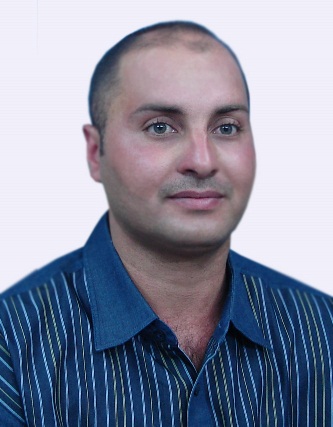                               Abdulameer Abaas Al-khamees  Aliالايميــــــــــــــــــــــــــــــــــــــــــــــــــــــــــــــــــــــــــــــــــــــــــــل :                dr.alialzadee@gmail.com مكــــــــان العمـــــــــــــــــــــــــــــــــــــــــــل :             جامعة بابل /    كلية الفنون الجميلة  /   قسم الفنون المسرحيةالتــــــــــــــــــــــــــــــــــــــــــــــــــــــــــخصــــــــص :             فلسفة التربية المسرحيةاللـــقــــــب العـــــــــــــــــــــــــــــــــــلمي :             استاذ مساعد دكتور  ( أ.م.د )الشـــــــــــــــــــــــــــــــــــــــــــــــــــــــــــــــــــــــــــــــهــــــــادة :             الدكتوراهالاهتمامات البحثية :         الآداب والعلوم الاجتماعية - الأدب والنظريات الأدبية – الفنون المرئية                                                              وفنون الأداء – الدراسات الثقافية.      رئيـــــــــس المؤتمر العلمي الدولي الافتراضي الأول الموسوم بـ العلوم وما بعد الجائحة للفترة من ( 1-2) تشرين الأول - أكتوبر 2021 – بالتعاون مع مجلة أنساق للفنون والآداب والعلوم الانسانية - مؤسسة الشرق الأوسط للنشر العلمي. عضو اللجنة العلمية - مؤتمر إسطنبول الدولي الخامس للعلوم الاجتماعية والإنسانية الموسوم (تكامل الفكرة وواقع التطبيق) - جامعة تكريت الحكومية بالتعاون مع مؤسسة كوبرو التعليمية التركية –للفترة من 28أيلول – 1 تشرين الأول - 2020. عضو اللجنة العلمية - المؤتمر العلمي الافتراضي الدولي الأول الموسوم بـ (العلوم الإنسانية والاجتماعية رؤية جديدة بعد الجائحة) - مخبر التربية والابستيمولوجيا، المدرسة العليا للأساتذة بوزريعة، الجزائر – مخبر جودة البرامج في التربية الخاصة والتعليم المكيف/ جامعة ورقلة - دار خيال للنشر والترجمة – للفترة من 22-24/ 12/2020 عضو اللجنة العلمية الاستشارية من خارج الجزائر- الملتقى الدولي الافتراضي الأول – (حول التعليم عن بعد في الجامعات العربية "تقييم التجارب وأفاق التطوير") - الجمهورية الجزائرية الديمقراطية الشعبية - جامعة زيان عاشور الجلفة - كلية العلوم الاجتماعية والإنسانية – بالتنسيق مع جامعة قابس -تونس- والمعهد العالي للعلوم الإنسانية بمدنين - بالتنسيق مع جامعة البصرة -العراق- كلية التربية القرنة - للفترة من 17-18/5/2021.عضو هيئة التحرير المؤتمر الدولي الافتراضي الاول (بلاغة الجمهور: العلوم الانسانية في عصر استجابات الجماهير 21-22-حزيران 2021) - مجلة العلامة - مُخبر اللسانيات النصية وتحليل الخطاب - كلية الآداب واللغات - جامعة قاصدي مرباح ورقلة – الجزائر/ قسم اللغة العربية - كلية التربية الاساسية - جامعة المثنى – جمهورية العراق.عضو اللجنة العلمية لتأليف كتاب جماعي (الانسان في الفكر الصوفي) - المركـز الديمقراطي العربي للدراسات الإستراتيجية والسياسية والاقتصادية – برلين – المانيا – الاكاديمية الدولية للتدريب والاستشارات (المملكة المغربية) - مخبر علوم اللسان جامعة الاغواط (الجزائر) – المركز المغربي للاستثمار الثقافي (المملكة المغربية) - 2020.عضو اللجنة العلمية لتأليف كتاب جماعي (المصطلح ورهانات الفعل الترجمي) - المركـز الديمقراطي العربي للدراسات الاستراتيجية والسياسية والاقتصادية – برلين – المانيا – مخبر اللسانيات وتحليل الخطاب (الجزائر) –الاكاديمية الدولية للتدريب والاستشارات (المملكة المغربية) - 2020.الملتقى العلمي بعنوان (الأسبوع العربي للوصول الحر) بتاريخ 23 – 26 أكتوبر 2020- من منصة اريد العلمية للعلماء والباحثين الناطقين بالعربية.عضو لجنة التقنيات المسرحية في مهرجان المسرح الجامعي الاول للجامعات العراقية/ جامعة بابل/ كلية الفنون الجميلة (2016). عضو لجنة التقنيات المسرحية في المهرجان المسرحي الثامن عشر لكلية الفنون الجميلة /   جامعة بابل (2016).عضو اللجنة التحضيرية لمهرجان جامعة بابل السينمائي الدولي الثالث للأفلام الروائية والوثائقية القصيرة 2016.عضو اللجنة التحضيرية لمهرجان جامعة بابل السينمائي الدولي الرابع للأفلام الروائية والوثائقية القصيرة 2017.عضو اللجنة التحضيرية للمهرجان المسرحي التاسع عشر لكلية الفنون الجميلة /   جامعة بابل (2017).عضو اللجنة التحضيرية لمهرجان بابل للثقافات والفنون العالمية (الدورة الخامسة).عضو اللجنة التحضيرية للمهرجان المسرحي العشرون لكلية الفنون الجميلة /   جامعة بابل (2018).عضو اللجنة التحضيرية لمهرجان جامعة بابل السينمائي الدولي الخامس للأفلام الروائية والوثائقية القصيرة 2018.عضو اللجنة التحضيرية لمهرجان المسرح الأكاديمي الوطني الأول / كلية الفنون الجميلة /   جامعة بابل (2019).عضو اللجنة النقدية لمهرجان قسم الفنون المسرحية الحادي والعشرون / كلية الفنون الجميلة /   جامعة بابل (2019).المؤتمر العلمي الثاني لكلية التربية الاساسية / جامعة ميسان (خطاب الفن واللغة في مواجهة الارهاب الفكري). (باحث)                                      المؤتمر الثاني لكلية الفنون التطبيقية / الجامعة التقنية الوسطى (الفن والتكنولوجيا..  تحولات الابداع). (باحث)   المؤتمر الثالث لكلية الفنون التطبيقية / الجامعة التقنية الوسطى (اهوارنا ... ثقافتنا). (باحث)                                       المؤتمر الاول لكلية الفنون الجميلة/ جامعة البصرة/ قسم الفنون المسرحية (البحوث التجريبية ودورها في المجتمع) (باحث)                                      المؤتمر العلمي الثالث لقطاعية الفنون التطبيقية / الجامعة التقنية الوسطى (بالعلم والمعرفة نرتقي بالفنون المعاصرة) (باحث)المؤتمر العلمي الثالث لمناقشة بحوث تخرج طلبة قسم الفنون المسرحية / كلية الفنون الجميلة / جامعة بابل (عضو اللجنة التحضيرية). (2017)مؤتمر بحوث تخرج طلبة قسم الفنون المسرحية / كلية الفنون الجميلة / جامعة بابل (عضو اللجنة التحضيرية). (2018)المؤتمر الدولي الخامس / كلية العلوم الاجتماعية / جامعة مستغانم / عبد الحميد بن باديس/ الجزائر/ مخبر حوار الحضارات، التنوع الثقافي وفلسفة السلم (الفن رسالة للحوار والتسامح) / نوفمبر - 2020. الإحالة الفكرية لخِطاب ثَقافة الإرهاب في النص المسرحي العراقي  سُوسيولوجيا أَثر أَزمة المواطنة في النص المسرحي (مُستَويات تَشكُل الهَوية اجتِماعياً)  التَوظِيف التِقَني لخِطاب البَصر في الفن المرئي (تَجارب عراقية مُعاصرة) (بحث مشترك). البناء السردي في نصوص (عبد الحسين ماهود) المسرحية. (بحث مشترك). سيميولوجيا النمط الإدراكي للُغـــة العُنف في المَسرح. سيكولوجيا ذات الجماعة والسلوك الإرهابي في (أربع جُثَث تَبحث عن هوية). سوسيولوجيا خطاب الادب الايديولوجي وأَثرهُ في النص المسرحي. مظاهِر التَفاعل الإيكولوجي لِسياق المُجتمع في إنتاج الموروث الثَقافي               (الهَوية الفَنية لِبيئة أهوار العراق) (بحث مشترك)          تداخل الاجناس الادبية في خطاب هوية الفن (حدود الأفق وتحولات الكتابة) (بحث مشترك).الإحالة الجَمالِية لِمَظاهر تَوظِيف خِطاب الفن بصرياً (بحث مشترك).النص المسرحي النسوي بين هيمنة النسق الثقافي والانفتاح السياقي. (بحث مشترك). تمثُلات الأدب النسوي في الخِطاب المَسرحي العربي. (بحث مشترك).13. The Psychology of Cultural Identity of Theatre under Globalization Post-Colonial Discourse as a Model.الندوة العلمية السادسة لقسم الحاسوب في جامعة بغداد /   كلية التربية للبنات                                                   والموسومة بـ(الانسانيات الرقمية) تحت عنوان (الكتاب الالكتروني). ندوة الخط المباشر (Online Webinar) بعنوان (مجتمع المعرفة والتنمية المستدامة في العالم العربي) بتاريخ 7- يوليو- 2020 – من الفهرس العربي الموحد (منصة الخدمات المعرفية العربية). ندوة الخط المباشر (Online Webinar) بعنوان (مجمع الملك عبد العزيز للمكتبات الوقفية: رؤية إبداعية مستقبلية) بتاريخ 14- يوليو- 2020 – من الفهرس العربي الموحد (منصة الخدمات المعرفية العربية).ندوة الخط المباشر (Online Webinar) بعنوان (إطلاق النسخة الحديثة من محرر مارك) بتاريخ 15- يوليو- 2020 – من الفهرس العربي الموحد (منصة الخدمات المعرفية العربية).ندوة الخط المباشر (Online Webinar) بعنوان (رحلة الكتاب بين بين المؤلف والناشر والقارئ) بتاريخ 20- يوليو- 2020 – من الفهرس العربي الموحد (منصة الخدمات المعرفية العربية).ندوة الخط المباشر (Online Webinar) بعنوان (المتاحف ودورها الثقافي والعلمي والترفيهي) بتاريخ 30- يوليو- 2020 – من الفهرس العربي الموحد (منصة الخدمات المعرفية العربية).ندوة الخط المباشر (Online Webinar) بعنوان (رهان المعرفة في اللغة العربية في تشبيك المدونات اللغوية العربية) بتاريخ 11- اغسطس- 2020 – من الفهرس العربي الموحد (منصة الخدمات المعرفية العربية).ندوة الخط المباشر (Online Webinar) بعنوان (أولويات البحث العلمي في العلوم الإنسانية) بتاريخ 18- اغسطس- 2020 – من الفهرس العربي الموحد (منصة الخدمات المعرفية العربية).ندوة الخط المباشر (Online Webinar) بعنوان (المكتبات فوق هام السُحب...التغيير في نموذج العمل وليس في المهمة) بتاريخ 1 - سبتمبر- 2020 – من الفهرس العربي الموحد (منصة الخدمات المعرفية العربية).ندوة جامعة المثنى – كلية الهندسة – وحدة التعليم المستمر بعنوان (توظيف الخط العربي في التصميم الداخلي) بتاريخ 2 – 7 – 2020. ندوة افتراضية بعنوان (تدفـق مصـادر المعلومـات الرقميـة فـي ظـل الأزمـات: جائحة كورونا نموذجاً) بتاريخ 7 سبتمبر 2020- مؤسسة محمد بن راشد آل مكتوم للمعرفة، بالتعاون مع مركز الفهرس العربي الموحد والاتحاد العربي للمكتبات والمعلومات.الدورة الالكترونية الموسومة (انشاء وإدارة اعمال اللجان الامتحانية الالكترونية) قسم تقنيات الأجهزة الطبية في المعهد التقني بابل – للفترة من (5-7/ 7/ 2020) من منصة Google Classroom.ندوة الخط المباشر (Online Webinar) بعنوان (مختبرات واختبارات الجودة وقابلية الاستخدام واستثمارها في تطوير الخدمات الإلكترونية والمنصات والمواقع المتخصصة) بتاريخ 15 - سبتمبر- 2020 – من الفهرس العربي الموحد (منصة الخدمات المعرفية العربية).سيمنار التحول الديمقراطي الأول للموسم الأكاديمي 2020/2021- ندوة نقاشية في كتاب عزمي بشارة "الانتقال الديمقراطي وإشكالياته: دراسة نظرية وتطبيقية مقارنة"، - الأربعاء 16 أيلول/ سبتمبر 2020 - المركز العربي للأبحاث ودراسة السياسات. ندوة الخط المباشر (Online Webinar) بعنوان (مسيرة التطور والنماء في عالم المكتبات والمعلومات في المملكة العربية السعودية) بتاريخ 22 - سبتمبر- 2020 – من الفهرس العربي الموحد (منصة الخدمات المعرفية العربية).الندوة الافتراضية بعنوان (إدارة التحول في المكتبات الاكاديمية في عصر التعليم الالكتروني) بتاريخ 28 – 29 سبتمبر- 2020 – من الفهرس العربي الموحد (منصة الخدمات المعرفية العربية).ندوة الخط المباشر (Online Webinar) بعنوان (الوصول الى المعلومات: حماية للإنسان، وبناء الثقة، واحياء للأمل) بتاريخ 6 - أكتوبر- 2020 – من الفهرس العربي الموحد (منصة الخدمات المعرفية العربية).ندوة الخط المباشر (Online Webinar) بعنوان (أدوات إدارة المعرفة العربية: الفهرس العربي انموذجاً) بتاريخ 13 - أكتوبر- 2020 – من الفهرس العربي الموحد (منصة الخدمات المعرفية العربية).ندوة الخط المباشر (Online Webinar) بعنوان (المكتبات المدرسية ومراكز مصادر التعلم: تجارب عربية رائدة) بتاريخ 20 - أكتوبر- 2020 – من الفهرس العربي الموحد (منصة الخدمات المعرفية العربية).ندوة الخط المباشر (Online Webinar) بعنوان (مستقبل الوصول الحر والموارد التعليمية والبحثية المفتوحة في العالم العربي) بتاريخ 27 - أكتوبر- 2020 – من الفهرس العربي الموحد (منصة الخدمات المعرفية العربية).ندوة الخط المباشر (Online Webinar) بعنوان (التخطيط الاستراتيجي للمؤسسات الثقافية: المكتبات ومراكز المعلومات أنموذجاً) بتاريخ 3 - نوفمبر- 2020 – من الفهرس العربي الموحد (منصة الخدمات المعرفية العربية).ندوة الخط المباشر (Online Webinar) بعنوان (صناعة النشر في الجامعات العربية: تجربة دار جامعة الملك سعود للنشر) بتاريخ 10 - نوفمبر- 2020 – من الفهرس العربي الموحد (منصة الخدمات المعرفية العربية).ندوة الخط المباشر (Online Webinar) بعنوان (الفهرس العربي الموحد ... منصة خدمات معرفية ومبادرات نوعية في خدمة مكتبات المطالعة العمومية التونسية) بتاريخ 12 - نوفمبر- 2020 – من الفهرس العربي الموحد (منصة الخدمات المعرفية العربية).ندوة الخط المباشر (Online Webinar) بعنوان (المسئولية الاجتماعية في مؤسسات المعلومات الحديثة تعزيز دور المكتبات في مجال التنمية والتطور المجتمعي) بتاريخ 17 - نوفمبر- 2020 – من الفهرس العربي الموحد (منصة الخدمات المعرفية العربية).ندوة الخط المباشر (Online Webinar) بعنوان (الامراض الوبائية والجوائج وكيفية التأهب لها ومواجهتها) بتاريخ 24 - نوفمبر- 2020 – من الفهرس العربي الموحد (منصة الخدمات المعرفية العربية).ندوة الخط المباشر (Online Webinar) بعنوان (الثقافة الرقمية والأدب الرقمي: الحاضر والمستقبل في العالم العربي) بتاريخ 1 – ديسمبر 2020 – من الفهرس العربي الموحد (منصة الخدمات المعرفية العربية).ندوة الخط المباشر (Online Webinar) بعنوان (توظيف التقنيات الحديثة في تعلم وتعليم اللغة العربية) بتاريخ 15 – ديسمبر 2020 – من الفهرس العربي الموحد (منصة الخدمات المعرفية العربية).participating in Naseej Academy and Mortenson Center for International Library Programs, University of Illinois Urbana-Champaign Webinar, entitled: "Infodemic, Info-Vaccine and Libraries during the COVID-19 Pandemic".December 16, 2020  ندوة الخط المباشر (Online Webinar) بعنوان (تطور مفهوم وتطبيقات الحكومة الاليكترونية علمياً وعربياً) بتاريخ 22 – ديسمبر 2020 – من الفهرس العربي الموحد (منصة الخدمات المعرفية العربية).سلسلة الندوات الافتراضية بعنوان "الثقافة الإعلامية والمعلوماتية هي الاساس للوصول الشباب للمعلومات الصحيحة وتحقيق أهداف التنمية المستدامة 2030 في العالم العربي" 7 - 9 ديسمبر/كانون الأول – 2020- منظمة اليونسكو.ندوة الخط المباشر (Online Webinar) بعنوان (دول الخليج العربي وواقع الاستثمار في الاقتصاد القائم على المعرفة) بتاريخ 29 – ديسمبر 2020 – من الفهرس العربي الموحد (منصة الخدمات المعرفية العربية).ندوة الخط المباشر (Online Webinar) بعنوان (مباني المكتبات وتصميمها في العصر الرقمي) بتاريخ 19 – يناير 2021 – من الفهرس العربي الموحد (منصة الخدمات المعرفية العربية).ندوة الخط المباشر (Online Webinar) بعنوان (التربية الإعلامية في ضوء التجارب العربية والعالمية) بتاريخ 26 – يناير 2021 – من الفهرس العربي الموحد (منصة الخدمات المعرفية العربية).ندوة الخط المباشر (Online Webinar) بعنوان (تحديات الثقافة في المجتمعات المعاصرة) بتاريخ 2 – فبراير2021 – من الفهرس العربي الموحد (منصة الخدمات المعرفية العربية).ندوة الخط المباشر (Online Webinar) بعنوان (البحث العلمي في العلوم الاجتماعية: إشكالية المنهجية أم منهجية الإشكالية) بتاريخ 2 – مارس - 2021 – من الفهرس العربي الموحد (منصة الخدمات المعرفية العربية).الندوة العلمية الدولية – الأربعاء 3 مارس - 2021 – بعنوان (الخريطة الصحية الاقليمية كدليل تخطيطي في ادارة الازمات (– قسم التخطيط الاقليمي–كلية التخطيط العمراني –جامعة الكوفة –مركز لندن للدراسات والبحوث والاستشارات الاجتماعية.ندوة الخط المباشر (Online Webinar) بعنوان (أدوار ومهارات أخصائي المكتبات والمعلومات: رؤية القطاع الخاص، (– بتاريخ 9 – مارس - 2021 – من الفهرس العربي الموحد (منصة الخدمات المعرفية العربية).ندوة الخط المباشر (Online Webinar) بعنوان (منهج البحث النوعي في العلوم الإنسانية في العالم العربي: الواقع والتحديات (– بتاريخ 16 – مارس - 2021 – من الفهرس العربي الموحد (منصة الخدمات المعرفية العربية).ندوة الخط المباشر (Online Webinar) بعنوان (ثقافة الطفل العربي في العصر الرقمي (– بتاريخ 23 – مارس - 2021 – من الفهرس العربي الموحد (منصة الخدمات المعرفية العربية).ندوة الخط المباشر (Online Webinar) بعنوان (إطلاق منصة أكاديمية الفهرس العربي الموحد (– بتاريخ 29 – مارس - 2021 – من الفهرس العربي الموحد (منصة الخدمات المعرفية العربية).ندوة الخط المباشر (Online Webinar) بعنوان (أدب الأطفال ومكتباتهم (– بتاريخ 30 – مارس - 2021 – من الفهرس العربي الموحد (منصة الخدمات المعرفية العربية).ندوة الخط المباشر (Online Webinar) بعنوان (ندوة: تعليم الفلسفة (– بتاريخ 6 –- 2021 – من الفهرس العربي الموحد (منصة الخدمات المعرفية العربية). ندوة الخط المباشر (Online Webinar) بعنوان (الدراسات القرآنية والدراسات البينية: أفكار ومقترحات (– بتاريخ 13 ابريل –- 2021 – من الفهرس العربي الموحد (منصة الخدمات المعرفية العربية). ندوة الخط المباشر (Online Webinar) بعنوان (تعليم المعلومات والمكتبات في الوطن العربي.. بين واقع صعب وتحديات أصعب (– بتاريخ 20 ابريل –- 2021 – من الفهرس العربي الموحد (منصة الخدمات المعرفية العربية). ندوة الخط المباشر (Online Webinar) بعنوان (منهجيات الإبداع والابتكار في العصر الرقمي: خطوات عملية نحو التميز المؤسسي (– بتاريخ 29 ابريل –- 2021 – من الفهرس العربي الموحد (منصة الخدمات المعرفية العربية). participating in Naseej Academy and Mortenson Center for International Library Programs, University of Illinois Urbana-Champaign Webinar, entitled: " Illuminate Your Organization: A Knowledge Management Framework for Knowledge Sharing".  Apr 28, 2020  الندوة العلمية لأكاديمية نسيج (Naseej Academy) بعنوان (فلسفة السمك لبناء بيئة عمل محفزة في المكتبات (Fish! Philosophy بتأريخ 19 مايو 2021، المحاضرة العلمية الالكترونية الموسومة (تجربتي في مجلتي المزمار) للفنان علي المندلاوي- جامعة البصرة – كلية الفنن الجميلة – بتاريخ 22-5-2021.ندوة الخط المباشر (Online Webinar) بعنوان (دور المجتمع في تعزيز قيم التسامح والحوار بين الثقافات في العالم الرقمي (– بتاريخ 25 مايو –- 2021 – من الفهرس العربي الموحد (منصة الخدمات المعرفية العربية). الندوة العلمية لأكاديمية نسيج (Naseej Academy) بعنوان (مجتمعات التعلم المهنية: مفهومها وأهدافها وتأثرها بالتحول الرقمي) بتأريخ 26 مايو 2021،  ندوة الخط المباشر (Online Webinar) بعنوان (ندوة حوارية حول فن الكتابة للأطفال (– بتاريخ 1 يونيو –- 2021 – من الفهرس العربي الموحد (منصة الخدمات المعرفية العربية). ندوة الخط المباشر (Online Webinar) بعنوان (التقنيات والمعايير الحديثة لإدارة الأرشيف الرقمي في البيئة الافتراضية (– بتاريخ 8 يونيو –- 2021 – من الفهرس العربي الموحد (منصة الخدمات المعرفية العربية).ندوة الخط المباشر (Online Webinar) بعنوان (ندوة فهرس الاستشهادات العربية ... حلم طال انتظاره (– بتاريخ 15 يونيو –- 2021 – من الفهرس العربي الموحد (منصة الخدمات المعرفية العربية).ندوة الخط المباشر (Online Webinar) بعنوان (ندوة: تعريب التعليم: يقظة فكر أم انتكاسة أمة (– بتاريخ 22 يونيو –- 2021 – من الفهرس العربي الموحد (منصة الخدمات المعرفية العربية).الندوة العلمية لأكاديمية نسيج (Naseej Academy) - عمادة شؤون المكتبات - جامعة حفر الباطن بعنوان (الحوسبة السحابية وأثرها على المؤسسات التعليمية والمكتبات) بتأريخ 30 يونيو 2021، الندوة العلمية بعنوان (مهارات الكتابة وتحرير البحوث) بتاريخ 16/7/2021 – من منصة الباحثين والأكاديميين – أيفاد والمؤسسة الدولية للتطوير الأكاديمي.الندوة العلمية بعنوان (دور المؤسسات العلمية في دعم البحث العلمي) بتاريخ 17/7/2021 – من منصة الباحثين والأكاديميين – أيفاد والمؤسسة الدولية للتطوير الأكاديمي- مؤسسة خطوة للاستشارات – مؤشر عمران الدولي.الندوة العلمية لأكاديمية نسيج (Naseej Academy) بعنوان (التحول الرقمي في مؤسسات التعليم العالي) بتأريخ 28 يوليو 2021، ندوة الخط المباشر (Online Webinar) بعنوان (رحالة في الحج (– بتاريخ 3 اغسطس –- 2021 – من الفهرس العربي الموحد (منصة الخدمات المعرفية العربية). الندوة العلمية لأكاديمية نسيج (Naseej Academy) - بعنوان (Augmented Reality and Virtual Reality in the Library: Opportunities for Learning.) بتأريخ 4 اغسطس 2021، الندوة العلمية لأكاديمية نسيج (Naseej Academy) - بعنوان بتأريخ 11 اغسطس 2021، ندوة الخط المباشر (Online Webinar) بعنوان (دور القطاعين العام والخاص في صناعة المحتوى العربي (– بتاريخ 17 اغسطس –- 2021 – من الفهرس العربي الموحد (منصة الخدمات المعرفية العربية).  ندوة الخط المباشر (Online Webinar) بعنوان (محطات في مسيرة مكتبي سارد (– بتاريخ 24 اغسطس –- 2021 – من الفهرس العربي الموحد (منصة الخدمات المعرفية العربية). الندوة العلمية لأكاديمية نسيج (Naseej Academy) (بعنوان التقنيات الناشئة وتطبيقاتها في التعليم) بتأريخ 25 أغسطس 2021، ندوة الخط المباشر (Online Webinar) بعنوان (اللغات العربية الجنوبية القديمة؛ قراءة في الجذور (– بتاريخ 31 اغسطس –- 2021 – من الفهرس العربي الموحد (منصة الخدمات المعرفية العربية). الورشة الالكترونية الموسومة (اعتماد الواردات الزراعية كبديل للواردات النفطية في العراق- العقبات والحلول) عبر منصة Zoom بتاريخ 6/7/2020.الورشة الافتراضية بعنوان (خدمة مداد لإدارة المكتبات) بتاريخ 29 سبتمبر- 2020 – من الفهرس العربي الموحد (منصة الخدمات المعرفية العربية).الورشة الافتراضية بعنوان (خدمة مداد لإدارة الأصول الرقمية) بتاريخ 30 سبتمبر- 2020 – من الفهرس العربي الموحد (منصة الخدمات المعرفية العربية).الورشة التدريبية بعنوان (خدمات منصة أُريد ودورها في الحركة العلمية) بتاريخ 16- أكتوبر- 2020- من منصة أُريد العلمية للعلماء والباحثين بالتعاون مع الجامعة التقنية الشمالية. الورشة الافتراضية بعنوان (خدمة مداد - مساعد المكتبة الافتراضي وخدمة مداد للبحث والاستكشاف) بتاريخ 1 اكتوبر- 2020 – من الفهرس العربي الموحد (منصة الخدمات المعرفية العربية).الورشة التدريبية بعنوان (خدمات منصة أريد ودورها في الحركة العلمية) بتاريخ 16 – أكتوبر 2020- من منصة اريد العلمية للعلماء والباحثين بالتعاون مع الجامعة التقنية الشمالية.الورشة الافتراضية بعنوان (ورشة عمل الاستخدام الأمثل لتصنيف ديوي العشري: الطبعة العربية) بتاريخ 26 ابريل- 2021 – من الفهرس العربي الموحد (منصة الخدمات المعرفية العربية).الورشة الافتراضية بعنوان (أبرز الممارسات الفنية للفهرس في تطبيق قواعد وام: الجانب الببليوجرافي) بتاريخ 4 مايو - 2021 – من الفهرس العربي الموحد (منصة الخدمات المعرفية العربية).الورشة التدريبية بعنوان (مراجعة الادبيات السابقة في البحث العلمي باستخدام Atlas.ti) بتاريخ 3/5/2021 – من منصة الباحثين والأكاديميين – أيفاد والمؤسسة الدولية للتطوير الأكاديمي. الورشة التدريبية بعنوان (أساليب النشر العلمي في المجلات العلمية – امثلة تطبيقية في مجلات Scopus) بتاريخ 18/5/2021 – من منصة الباحثين والأكاديميين – أيفاد والمؤسسة الدولية للتطوير الأكاديمي. الورشة التدريبية بعنوان (البحث العلمي بين فلسفة العلم وتاريخه) بتاريخ 21/5/2021 – من منصة الباحثين والأكاديميين – أيفاد والمؤسسة الدولية للتطوير الأكاديمي. الورشة التدريبية بعنوان (إشكالية المفاهيم والمصطلحات في البحث العلمي) بتاريخ 28/5/2021 – من منصة الباحثين والأكاديميين – أيفاد والمؤسسة الدولية للتطوير الأكاديمي. الورشة التدريبية بعنوان (جودة الأداء الاداري) بتاريخ 30/5/2021 – من منصة الباحثين والأكاديميين – أيفاد والمؤسسة الدولية للتطوير الأكاديمي. الورشة التدريبية بعنوان (مهارات وأدوات الباحث العلمي في عصر التخول الرقمي) بتاريخ 1/6/2021 – من منصة الباحثين والأكاديميين – أيفاد والمؤسسة الدولية للتطوير الأكاديمي. الورشة التدريبية بعنوان (البحث العلمي: معرفة وفن ومهارة) بتاريخ 4/6/2021 – من منصة الباحثين والأكاديميين – أيفاد والمؤسسة الدولية للتطوير الأكاديمي. ورشة العمل التفاعلية عن بعد بعنوان (اليوم العالمي للبيئة) بتاريخ 9/6/2021 – المعهد العربي للتخطيط – جمعية المياه الكويتية. الورشة التدريبية بعنوان (اعتبارات منهجية في النشر الأكاديمي باللغة العربية) بتاريخ 10/6/2021 – من منصة الباحثين والأكاديميين – أيفاد والمؤسسة الدولية للتطوير الأكاديمي. الورشة التدريبية بعنوان (جودة التعليم والبحث العلمي) بتاريخ 11/6/2021 – من منصة الباحثين والأكاديميين – أيفاد والمؤسسة الدولية للتطوير الأكاديمي. الورشة التدريبية بعنوان (مراحل بناء الهوية الاحترافية المتكاملة) بتاريخ 21/6/2021 – من منصة الباحثين والأكاديميين – أيفاد والمؤسسة الدولية للتطوير الأكاديمي. الورشة التدريبية بعنوان (محددات جودة الحياة العلمية للباحث الأكاديمي) بتاريخ 22/6/2021 – من منصة الباحثين والأكاديميين – أيفاد والمؤسسة الدولية للتطوير الأكاديمي. الورشة التدريبية بعنوان (أساليب الحساب الذهبي للكبار) بتاريخ 24/6/2021 – من منصة الباحثين والأكاديميين – أيفاد والمؤسسة الدولية للتطوير الأكاديمي.الورشة التدريبية بعنوان (تقنيات إعداد البحث العلمي للنشر) بتاريخ 28/6/2021 – من منصة الباحثين والأكاديميين – أيفاد والمؤسسة الدولية للتطوير الأكاديمي.الورشة التدريبية بعنوان (تقنيات إعداد البحث العلمي للنشر) بتاريخ 28/6/2021 – من منصة الباحثين والأكاديميين – أيفاد والمؤسسة الدولية للتطوير الأكاديمي.الورشة التدريبية بعنوان (الآفاق المعرفية بين البنية السطحية والبنية العميقة) بتاريخ 2/7/2021 – من منصة الباحثين والأكاديميين – أيفاد والمؤسسة الدولية للتطوير الأكاديمي.الورشة التدريبية بعنوان (البصمة البحثية - مفهوماً وتطبيقاً) بتاريخ 6/7/2021 – من منصة الباحثين والأكاديميين – أيفاد والمؤسسة الدولية للتطوير الأكاديمي.الورشة التدريبية بعنوان (آليات التفكير بين إشراقات العقل وفتوحات البحث) بتاريخ 9/7/2021 – من منصة الباحثين والأكاديميين – أيفاد والمؤسسة الدولية للتطوير الأكاديمي.الورشة التدريبية بعنوان (مقومات البحث العلمي) بتاريخ 12/7/2021 – من منصة الباحثين والأكاديميين – أيفاد والمؤسسة الدولية للتطوير الأكاديمي.الورشة التدريبية بعنوان (الفجوة البحثية والاضافات العلمية) بتاريخ 27/7/2021 – من منصة الباحثين والأكاديميين – أيفاد والمؤسسة الدولية للتطوير الأكاديمي.ورشة عمل (Online Webinar) بعنوان (الضبط الاستنادي بالفهرس: ماهيته وأدواته وممارساته (– بتاريخ 4 اغسطس –- 2021 – من الفهرس العربي الموحد (منصة الخدمات المعرفية العربية). الورشة التدريبية بعنوان (التحليل الاحصائي باستخدام Spss) بتاريخ 7/8/2021 – من منصة الباحثين والأكاديميين – أيفاد والمؤسسة الدولية للتطوير الأكاديمي.المحاضرة العلمية بعنوان (التعليم المعكوس في ظل جائحة كورونا) بتاريخ 19/8/2021 – من منصة الباحثين والأكاديميين – أيفاد والمؤسسة الدولية للتطوير الأكاديمي.المحاضرة العلمية بعنوان (التحليل الاحصائي المتقدم) بتاريخ 21/8/2021 – من منصة الباحثين والأكاديميين – أيفاد والمؤسسة الدولية للتطوير الأكاديمي.المحاضرة العلمية بعنوان (التعليم الحديث وتنمية القدرات) بتاريخ 1/9/2021 – من منصة الباحثين والأكاديميين – أيفاد والمؤسسة الدولية للتطوير الأكاديمي.المحاضرة العلمية بعنوان (مهارات الاتصال والبحث العلمي) بتاريخ 3/9/2021 – من منصة الباحثين والأكاديميين – أيفاد والمؤسسة الدولية للتطوير الأكاديمي.المحاضرة العلمية بعنوان (المنجز العلمي لابن خالويه) بتاريخ 4/9/2021 – من منصة الباحثين والأكاديميين – أيفاد والمؤسسة الدولية للتطوير الأكاديمي.تمثلات الادب النسوي في النص المسرحي العربي (رسالة ماجستير) 2018 - 2019.مقاربات عتبة العنوان في النص المسرحي النسوي (رسالة ماجستير) 2019- 2020.فلسفة الموسيقى العالمية ودورها في الاعداد التربوي والتكويني لعروض الاوبريت المدرسي (اطروحة دكتوراه)    الشك وتأويلاته المعرفية في الخطاب المسرحي العراقي. (اطروحة دكتوراه).المسميات الحيوانية للعنوان ودلالتها في النص المسرحي. (رسالة ماجستير).الاستبداد في الادب المسرحي العربي المعاصر نماذج مختارة. (رسالة ماجستير).مجلة لارك للفلسفات واللسانيات والعلوم الاجتماعية / جامعة واسط / كلية الآداب / العراق.مجلة نابو للبحوث والدراسات / جامعة بابل / كلية الفنون الجميلة / جمهوريةالعراق.مجلات جامعة بابل للعلوم الانسانية / جمهورية العراق.مجلة فنون البصرة / جامعة البصرة / كلية الفنون الجميلة / جمهورية العراق.مجلة الباحث / كلية التربية للعلوم الانسانية / جامعة كربلاء / جمهورية العراق.مجلة كلية التربية الاساسية/ كلية التربية الاساسية / جمهورية العراق.مجلة جيل الدراسات الأدبية والفكرية – مركز جيل البحث العلمي – لبنان.المجلة العربية للعلوم ونشر الابحاث Arab Journal of Sciences & Research Publishing) (AJSRP)) المركز القومي للبحوث / غزة / فلسطين. مجلة القارئ للدراسات الأدبية والنقدية واللغوية – جامعة الوادي- الجزائر. مجلة الذاكرة – مخبر التراث اللغوي والادبي في الجنوب الشرقي الجزائري - جامعة قاصدي مرباح ورقلة - الجزائر.مجلة العلوم الانسانية لجامعة أم البواقي - جامعة العربي بن المهيدي أم البواقي – الجزائر.مجلة جماليات - مختبر الجماليات البصرية في الممارسات الفنية الجزائرية جامعة عبد الحميد ابن باديس مستغانم - الجزائر.مجلة البحوث والدراسات العلمية - جامعة يحي فارس بالمدية - الجزائر. الجزائرمجلة منيرفا – مخبر الفينومينولوجيا وتطبيقاتها – جامعة أبو بكر بلقايد تلمسان- الجزائر.مجلة الخطاب والتواصل - مخبر الخطاب التواصلي الجزائري الحديث بلحاج بوشعيب - المركز الجامعي لعين تيموشنت - الجزائر.مجلة الاكاديمية للدراسات الاجتماعية والانسانية - جامعة حسيبة بن بوعلي شلف- الجزائر.مجلة قبس للدراسات الإنسانية والاجتماعية - جامعة الشهيد حمه لخضر - الوادي - الجزائر.مجلة قضايا الادب -مخبر قضايا الأدب المغاربي- جامعة البويرة - الجزائر.مجلة لغة كلام – مختبر اللغة والتواصل - المركز الجامعي أحمد زبانة بغليزان - الجزائر.مجلة روافد للدراسات والأبحاث العلمية في العلوم الاجتماعية والإنسانية - المركز الجامعي بلحاج بوشعيب عين تيموشنت – الجزائر.مجلة تمثلات - مخبر التمثلات الفكرية والثقافية - كلية اللغات والآداب - جامعة مولود معمري تيزي وزو- الجزائر.مجلة الكَلِم - مخبر اللهجات ومعالجة الكلام - جامعة وهران السانية – الجزائر.مجلة المفكر - جامـعة الجزائر 2(أبو القاسم سعد الله) - نيابة مديرية الجامعة للتكوين العالي في ما بعد التدرج والـتأهيل الجامعي والبحث العلمي– الجزائر.مجلة مقاربات فلسفية - مخبر الفلسفة والعلوم الإنسانية - شعبة الفلسفة - جامعة عبد الحميد بن باديس- مستغانم- الجزائر.مجلة الموروث – كلية الأدب العربي والفنون - جامعة عبد الحميد بن باديس - مستغانم - الجزائر.مجلة سوسيولوجيا للدراسات والبحوث الاجتماعية - جامعة زيان عشور الجلفة – الجزائر.المجلة الجزائرية للأبحاث والدراسات - جامعة محمد الصديق بن يحيى جيجل - الجزائر.مجلة اشكالات في اللغة والادب - المركز الجامعي لتمنراست– الجزائر.مجلة احالات -معهد الآداب واللّغات - المركز الجامعي لمغنية -الجزائر.مجلة ميلاف للبحوث والدراسات – المركز الجامعي عبد الحفيظ بوالصوف - ميلة - الجزائر.مجلة مقاليد – مخبر النقد ومصطلحاته بكلية الآداب واللغات – جامعة قاصدي مرباح ورقلة – الجزائر.مجلة آفاق فكرية – مخبر دراسات الفكر الاسلامي-كلية العلوم الاجتماعية والانسانية -جامعة جيلالي اليابس سيدي بلعباس – الجزائر.مجلة الدراسات الثقافية واللغوية والفنية - المركـز الديمقراطي العربي للدراسات الإستراتيجية والسياسية والاقتصادية – برلين – المانيا.مجلة لوغوس – مخبر الفينومينولوجيا وتطبيقاتها - جامعة أبو بكر بلقايد تلمسان - الجزائر.مجلة آفاق سينمائية – مختبر فهرس الأفلام الثورية في السينما الجزائرية – جامعة وهران 1 احمد بن بلة– الجزائر.المجلة الدولية لدراسات اللغة العربية وآدابها international journal of Arabic language studies- مركز الكندي للبحث والتطوير- لندن – المملكة المتحدة.مجلة الرواق - مخبر الدراسات الاجتماعية والنفسية والانثروبولوجية - المركز الجامعي احمد زبانة غليزان – الجزائر.مجلة العربية – مخبر علم تعليم العربية بالمدرسة العليا للأساتذة بوزريعة الجزائر– الجزائر.مجلة دراسات إنسانية واجتماعية – جامعة محمد بن أحمد وهرن 2 – الجزائر.مجلة أبحاث – مخبر اللسانيات وتحليل الخطاب – جامعة وهران 1 أحمد بن بلة – الجزائر.مجلة بحوث سيميائية - مخبر عادات وأشكال التعبير الشعبي بالجزائر - جامعة أبو بكر بلقايد تلمسان– الجزائر.مجلة العلوم الإنسانية - كلية العلوم الإنسانية والعلوم الإسلامية جامعة وهران 1 أحمد بن بلة - الجزائر.مجلة قرطاس الدراسات الحضارية والفكرية - جامعة أبو بكر بلقايد تلمسان- الجزائر.مجلة دراسات ( (Dirassat – كلية العلوم الإنسانية والعلوم الاجتماعية –  جامعة قسنطينة 2– الجزائر.مجلة المحترف – جامعة زيان عشور الجلفة – الجزائر. ALTRALANG Journal– كلية اللغات الأجنبية - جامعة محمد بن أحمد وهرن–   الجزائر.مجلة اللغة العربية وآدابها – قسم اللغة العربية وآدابها – كلية الآداب واللغات – جامعة البليدة 2–الجزائر.مجلة Journal of Studies in Language, Culture and Society (JSLCS)  - جامعة عبد الرحمان ميرة بجاية  - الجزائر.مجلة علوم اللغة العربية وآدابها (JALSL)- كلية الآداب واللغات - جامعة الشهيد حمة لخضر - الوادي- الجزائر.مجلة هيرودوت للعلوم الإنسانية والاجتماعية – قالمة –الجزائر.مجلة آفاق للعلوم - جامعة زيان عاشور الجلفة - الجزائر.مجلة تعليميات – جامعة عبد الرحمان ميرة بجاية – الجزائر.مجلة مركز بابل للدراسات الانسانية – جامعة بابل – العراق. مجلة الدراسات والبحوث الاجتماعية - جامعة الوادي - الجزائر.مجلة كلية الآداب والعلوم الإنسانية والاجتماعية – كلية الآداب واللغات – جامعة محمد خيدر بسكرة– الجزائر.مجلة الانسان والمجال - معهد العلوم الإنسانية والاجتماعية - المركز الجامعي بالبيض – الجزائر.مجلة مدارات للعلوم الاجتماعية والإنسانية - المركز الجامعي لغيليزان - الجزائر.مجلة حقول معرفية – جامعة زيان عشور الجلفة – الجزائر.مجلة الآداب واللغات – كلية الآداب واللغات جامعة أبي بكر بلقايد تلمسان – الجزائر.مجلة طبنة للدراسات العلمية الاكاديمية – المركز الجامعي الشهيد سي الحواس – بريكة –الجزائر.مجلة أمارات في اللغة والادب والنقد – كلية الآداب والفنون – جامعة حسيبة بن بوعلي الشلف – الجزائر.مجلة المعارف للبحوث والدراسات التاريخية - جامعة الوادي - الجزائر.مجلة حوليات جامعة قالمة للعلوم الاجتماعية والإنسانية - جامعة 8 ماي 1945 قالمة - الجزائر.مجلة المدونة – مخبر الدراسات الأدبية والنقدية بقسم اللغة العربية وآدابها ـــــ كلية الآداب واللغات ــــ جامعة البليدة2 – الجزائر.مجلة دراسات فنية – مخبر الفنون والدراسات الثقافية – جامعة أبو بكر بلقايد تلمسان –الجزائر.مقاربات في التعليمية – مخبر تعليمية اللغة العربية والنّص الأدبي في النظام التعليمي الجزائري– الواقع والمأمول – كلية الآداب واللغات– جامعة العربي بن المهيدي أم البواقي – الجزائر.مجلة القبس للدراسات النفسية والاجتماعية – مخبر البحوث النفسية والاجتماعية – جامعة يحي فارس بالمدية –الجزائر.مجلة الاتصال والصحافة La revue de la Communication et du Journalisme– المدرسة الوطنية العليا للصحافة وعلوم الإعلام – الجزائر.مجلة أبعــاد – مخبر الابعاد القيمية للتحولات الفكرية والسياسية بالجزائر- جامعة محمد بن أحمد وهرن 2- الجزائر.bibliothéconomie   revue de– جامعة الجزائر 2 – الجزائر.مجلة Ex Professo - جامعة الوادي -الجزائر.مجلة العلامة - مُخبر اللسانيات النصية وتحليل الخطاب - كلية الآداب واللغات - جامعة قاصدي مرباح ورقلة – الجزائر.المجلة المغاربية للدراسات التاريخية والاجتماعية – فريق البحث لمخبر الجزائر تاريخ ومجتمع في الحديث والمعاصر - جامعة جيلالي اليابس سيدي بلعباس - الجزائر.مجلة ابحاث – جامعة زيان عشور الجلفة – الجزائر.مجلة Cahiers de Traduction – جامعة الجزائر 2 –الجزائر.مجلة دفاتر المتوسط –مخبر التنمية المستدامة والحكم الراشد في جنوب المتوسط –كلية الحقوق والعلوم السياسية – جامعة باجي مختار عنابة – الجزائر.مجلة ( (The Cradle of Languages  (مهد اللغات) -  جامعة حسيبة بن بوعلي شلف- الجزائر.(Journal of Languages and Translation)– جامعة حسيبة بن بوعلي شلف– الجزائر.مجلة موازين   – كلية الآداب والفنون – جامعة حسيبة بن بوعلي شلف–الجزائر.مجلة قضايا تاريخية – مخبر الدراسات التاريخية المعاصرة – المدرسة العليا للأساتذة بوزريعة – الجزائر.مجلة دراسات نفسية – مركز البصيرة للبحوث والاستشارات والخدمات التعلمية – الجزائر.فصل الخطاب – مخبر الخطاب الحجاجي – جامعة ابن خلدون تيارت – الجزائر.مجلة الباحث للعلوم الرياضية والاجتماعية – جامعة زيان عاشور الجلفة – الجزائر.مجلة رفوف - مخبر المخطوطات الجزائرية في إفريقيا - جامعة أحمد دراية أدرار – الجزائر.مجلة الراصد لدراسات العلوم الاجتماعية – مخبر المهارات الحياتية – جامعة محمد بوضياف بالمسيلة – الجزائر.مجلة الواحات للبحوث والدراسات – جامعة غرداية – الجزائر.مجلة مدارات في اللغة والادب – مركز المدار المعرفي للأبحاث والدراسات – الجزائر.مجلة الحكمة للدراسات الاجتماعية – الجزائر.مجلة تطوير –مخبر تطوير للبحث في العلوم الاجتماعية والإنسانية – جامعة طاهر مولاي سعيدة– الجزائر.مجلة قراءات – مخبر وحدة التكوين والبحث في نظريات القراءة ومناهجها – جامعة محمد خيدر بسكرة – الجزائر.مجلة الإبراهيمي للآداب والعلوم الإنسانية – جامعة برج بوعريريج - الجزائر،رئيس تحرير مجلة أنساق للفنون والآداب والعلوم الانسانية - مؤسسة الشرق الأوسط للنشر العلمي – جمهورية مصر العربية.مدير تحرير مجلة نابو للبحوث والدراسات – جامعة بابل – كلية الفنون الجميلة – جمهورية العراق.عضو اللجنة العلمية لمجلة جيل العلوم الإنسانية والاجتماعية – مركز جيل البحث العلمي- لبنان.عضو الهيئة الاستشارية لمجلة (البحثية للعلوم الانسانية والاجتماعية) - مركز الدراسات والأبحاث - مؤسسة خالد الحسن - المغرب.عضو الهيئة العلمية والاستشارية لمجلة (الدراسات الثقافية واللغوية والفنية) - المركـز الديمقراطي العربي للدراسات الاستراتيجية والسياسية والاقتصادية – برلين – المانيا.عضو اللجنة العلمية - مجلة توازن للعلوم الانسانية والحضارية – مركز الاصباح للتعليم والدراسات الحضارية والاستراتيجية – مدينة بوردو – فرنسا. عضو هيئة التحرير ومُقيَّم – مجلة العلوم الحديثة والتراثية – السويد.عضو الهيئة العلمية والاستشارية لمجلة (طبنة للدراسات العلمية الاكاديمية) – المركز الجامعي الشهيد سي الحواس – بريكة –الجزائر.عضو الهيئة الاستشارية العلمية (المجلة العربية مداد) - المؤسسة العربية للتربية والعلوم والآداب – جمهورية مصر العربية.عضو الهيئة الاستشارية (المجلة الأكاديمية للبحوث والدراسات) (ACJRS) – فلسطين.عضو اللجنة الاستشارية - دراسات في السردانيات العربية (SAN) - قسم اللغة العربية وآدابها - جامعة خوارزمي - الجمعية الإيرانية للغة العربية وآدابها – إيران.عضو الهيئة الاستشارية العلمية الدولية (مجلة التميز) المركز الجامعي نور البشير- البيض- الجزائر.عضو هيئة التحرير - المجلة الدولية لدراسات اللغة العربية وآدابها international journal of Arabic language studies- مركز الكندي للبحث والتطوير- لندن – المملكة المتحدة.عضو هيئة تحرير (محرر) - مجلة العلوم الإنسانية العربية – عمان – الاردن.  (مُحكم) في مجلة جيل الدراسات الأدبية والفكرية - مركز جيل البحث العلمي - لبنان. (مُحكم) في المجلة العربية للنشر العلمي ((Arab Journal for Scientific Publishing- المملكة الأردنية الهاشمية. (مُحكم) في المجلة الأكاديمية للأبحاث والنشر العلمي (AJRSP)- (Academic Journal of Research and Scientific Publishing –السالمية – الكويت.(مُحكم) في المجلة العربية للعلوم ونشر الابحاث (Arab Journal of Sciences & Research) Publishing) (AJSRP)/) – مجلة العلوم الانسانية والاجتماعية - المركز القومي للبحوث / غزة / فلسطين. (محرر مساعد) في مجلة منتدى الأستاذ – المدرسة العليا للأساتذة الآداب والعلوم الانسانية - قسنطينة – الجزائر.(مُراجع) في مجلة منتدى الأستاذ– المدرسة العليا للأساتذة الآداب والعلوم الانسانية - قسنطينة – الجزائر.(محرر مساعد) في مجلة العمدة في اللسانيات وتحليل الخطاب – كلية الآداب واللغات - جامعة محمد بوضياف - المسيلة -الجزائر.(محرر مساعد) في مجلة العلامة - مُخبر اللسانيات النصية وتحليل الخطاب - كلية الآداب واللغات - جامعة قاصدي مرباح ورقلة – الجزائر.(مُراجع) في مجلة القارئ للدراسات الأدبية والنقدية واللغوية – جامعة الوادي- الجزائر.(محرر مساعد) في مجلة روافد للدراسات والأبحاث العلمية في العلوم الاجتماعية والإنسانية - المركز الجامعي بلحاج بوشعيب عين تيموشنت – الجزائر.(مُراجع) في مجلة روافد للدراسات والأبحاث العلمية في العلوم الاجتماعية والإنسانية - المركز الجامعي بلحاج بوشعيب عين تيموشنت – الجزائر.(محرر مساعد) في مجلة العلوم الإنسانية -المركز الجامعي بتندوف – الجزائر.(مُراجع) في مجلة سوسيولوجيا للدراسات والبحوث الاجتماعية - جامعة زيان عشور الجلفة – الجزائر.(مُراجع) في مجلة منيرفا – مخبر الفينومينولوجيا وتطبيقاتها – جامعة أبو بكر بلقايد تلمسان- الجزائر.(محرر مساعد) في مجلة أبعــاد – مخبر الابعاد القيمية للتحولات الفكرية والسياسية بالجزائر- جامعة محمد بن أحمد وهرن 2- الجزائر. (مُراجع) في مجلة آفاق للعلوم - جامعة زيان عاشور الجلفة - الجزائر.(محرر مساعد) في مجلة آفاق للعلوم - جامعة زيان عاشور الجلفة - الجزائر.(مُراجع) في مجلة أيقونات للدراسات اللسانية والنقدية المعاصرة – الجزائر.(مُراجع) في مجلة رفوف - الجـامعـة الإفريقية أحمد دراية أدرار / كلية الآداب واللغات / مخبر المخطوطات الجزائرية في إفريقيا / الجزائر.(مُراجع) في مجلة آفاق علمية – المركز الجامعي لتمنراست - الجزائر.(محرر مساعد) في مجلة آفاق علمية – المركز الجامعي لتمنراست - الجزائر.(محرر مساعد) في مجلة قبس للدراسات الإنسانية والاجتماعية (قبس)- جامعة الشهيد حمه لخضر - الوادي - الجزائر.(مُراجع) في مجلة قبس للدراسات الإنسانية والاجتماعية (قبس) - جامعة الشهيد حمه لخضر - الوادي - الجزائر.(محرر مساعد) في مجلة العلوم الانسانية لجامعة أم البواقي - جامعة العربي بن المهيدي أم البواقي – الجزائر.(مُراجع) في مجلة العلوم الانسانية لجامعة أم البواقي - جامعة العربي بن المهيدي أم البواقي – الجزائر.(مُراجع) في مجلة ميلاف للبحوث والدراسات – المركز الجامعي عبد الحفيظ بوالصوف - ميلة - الجزائر.(مُراجع) في مجلة الذاكرة – مخبر التراث اللغوي والادبي في الجنوب الشرقي الجزائري - جامعة قاصدي مرباح ورقلة - الجزائر.(مُراجع) في مجلة الكَلِم - مخبر اللهجات ومعالجة الكلام - جامعة وهران السانية – الجزائر.(مُراجع) في مجلة الخطاب والتواصل - مخبر الخطاب التواصلي الجزائري الحديث بلحاج بوشعيب - المركز الجامعي لعين تيموشنت - الجزائر.(محرر مساعد) في مجلة الحوار الثقافي- مخبر حوار الحضارات، التنوع الثقافي وفلسفة السلم - جامعة ابن باديس مستغانم – الجزائر.(مُراجع) في مجلة جماليات - مختبر الجماليات البصرية في الممارسات الفنية الجزائرية جامعة عبد الحميد ابن باديس مستغانم - الجزائر.(مُراجع) في مجلة الراصد العلمي - جامعة وهران السانية - الجزائر.(مُراجع) في المجلة الجزائرية للأبحاث والدراسات - جامعة محمد الصديق بن يحيى جيجل - الجزائر.(محرر مساعد) في المجلة المغاربية للدراسات التاريخية والاجتماعية – فريق البحث لمخبر الجزائر تاريخ ومجتمع في الحديث والمعاصر - جامعة جيلالي اليابس سيدي بلعباس - الجزائر.(مُراجع) في مجلة البحوث والدراسات العلمية - جامعة يحي فارس بالمدية - الجزائر.(محرر مساعد) في مجلة التغير الاجتماعي –جامعة محمد خيضر بسكرة - مخبر التغيير الاجتماعي والعـــلاقــات العـــامــة فــي الجـــزائــر -الجزائر.(مُراجع) في مجلة التغير الاجتماعي- جامعة محمد خيضر بسكرة - مخبر التغيير الاجتماعي والعـــلاقــات العـــامــة فــي الجـــزائــر -الجزائر.(مُراجع) في مجلة الاكاديمية للدراسات الاجتماعية والانسانية - جامعة حسيبة بن بوعلي شلف- الجزائر.(مُراجع) في مجلة تمثلات - مخبر التمثلات الفكرية والثقافية - كلية اللغات والآداب - جامعة مولود معمري تيزي وزو- الجزائر.(مُراجع) في مجلة لوغوس – مخبر الفينومينولوجيا وتطبيقاتها - جامعة أبو بكر بلقايد تلمسان - الجزائر.(مُراجع) في مجلة لغة كلام – مختبر اللغة والتواصل - المركز الجامعي أحمد زبانة بغليزان - الجزائر.(مُراجع) في مجلة العبر للدراسات التاريخية والاثرية في شمال افريقيا - جامعة ابن خلدون تيارت - الجزائر.(محرر مساعد) في مجلة العبر للدراسات التاريخية والاثرية في شمال افريقيا - جامعة ابن خلدون تيارت - الجزائر.(مُراجع) في مجلة قضايا الادب -مخبر قضايا الأدب المغاربي- جامعة البويرة - الجزائر.(مُراجع) في مجلة احالات -معهد الآداب واللّغات - المركز الجامعي لمغنية -الجزائر. (مُراجع) في مجلة نفسانيات وأنام- مخبر الأنثروبولوجيا التحليلية وعلم النفس المرضي-جامعة الجزائر 2- الجزائر.(مُراجع) في مجلة العلوم الإنسانية - كلية العلوم الإنسانية والعلوم الإسلامية جامعة وهران 1 أحمد بن بلة - الجزائر.(محرر مساعد) في مجلة Ex Professo - جامعة الوادي -الجزائر.(محرر مساعد) في مجلة Revue LAROS - جامعة محمد بن أحمد وهرن 2 -الجزائر.(محرر مساعد) في مجلة دراسات لسانية - جامعة البليدة 2- الجزائر.(مُراجع) في مجلة دراسات لسانية -   جامعة البليدة 2- الجزائر.(مُراجع) في مجلة الساورة للدراسات الانسانية والاجتماعية- كلية العلوم الانسانية والاجتماعية جامعة طاهري محمد بشار -الجزائر. (مُراجع) في مجلة المفكر - جامـعة الجزائر2(أبو القاسم سعد الله) - نيابة مديرية الجامعة للتكوين العالي في ما بعد التدرج والـتأهيل الجامعي والبحث العلمي– الجزائر.(مُراجع) في مجلة بحوث سيميائية - مخبر عادات وأشكال التعبير الشعبي بالجزائر - جامعة أبو بكر بلقايد تلمسان– الجزائر.(محرر مساعد) في مجلة الانسان والمجال - معهد العلوم الإنسانية والاجتماعية - المركز الجامعي بالبيض - الجزائر. (مُراجع) في مجلة الانسان والمجال - معهد العلوم الإنسانية والاجتماعية - المركز الجامعي بالبيض - الجزائر.(محرر مساعد) في مجلة التراث - مخبر جمع دراسة وتحقيق مخطوطات المنطقة وغيرها-جامعة زيان عشور الجلفة - الجزائر. (مُراجع) في مجلة قرطاس الدراسات الحضارية والفكرية - جامعة أبو بكر بلقايد تلمسان- الجزائر.(مُراجع) في مجلة الموروث – كلية الأدب العربي والفنون - جامعة عبد الحميد بن باديس - مستغانم - الجزائر.(محرر مساعد) في مجلة مقاربات فلسفية - مخبر الفلسفة والعلوم الإنسانية - شعبة الفلسفة - جامعة عبد الحميد بن باديس- مستغانم- الجزائر. (مُراجع) في مجلة مقاربات فلسفية - مخبر الفلسفة والعلوم الإنسانية - شعبة الفلسفة - جامعة عبد الحميد بن باديس- مستغانم- الجزائر.(محرر مساعد) في مجلة المقال - مديرية النشر- جامعة 20أوت 1955سكيكدة - الجزائر.(محرر مساعد) في مجلة العلوم الاجتماعية - جامعة عبد الحميد بن باديس- مستغانم – الجزائر. (مُراجع) في مجلة العلوم الاجتماعية - جامعة عبد الحميد بن باديس- مستغانم – الجزائر. (محرر مساعد) في مجلة مقاليد – مخبر النقد ومصطلحاته بكلية الآداب واللغات – جامعة قاصدي مرباح ورقلة – الجزائر. (مُراجع) في مجلة مقاليد – مخبر النقد ومصطلحاته بكلية الآداب واللغات – جامعة قاصدي مرباح ورقلة – الجزائر.(مُراجع) في مجلة تنوير للدراسات الأدبية والإنسانية - جامعة زيان عشور الجلفة – الجزائر. (محرر مساعد) في مجلة العربية – مخبر علم تعليم العربية بالمدرسة العليا للأساتذة بوزريعة الجزائر– الجزائر. (مُراجع) في مجلة اشكالات في اللغة والادب - المركز الجامعي لتمنراست– الجزائر. (مُراجع) في مجلة الميدان للدراسات الرياضية والاجتماعية والإنسانية - جامعة زيان عاشور الجلفة – الجزائر. (محرر مساعد) في مجلة آفاق فكرية – مخبر دراسات الفكر الاسلامي-كلية العلوم الاجتماعية والانسانية -جامعة جيلالي اليابس سيدي بلعباس – الجزائر.(مُراجع) في مجلة آفاق فكرية - مخبر دراسات الفكر الاسلامي-كلية العلوم الاجتماعية والانسانية -جامعة جيلالي اليابس سيدي بلعباس – الجزائر.عضو اللجنة العلمية - المجلة الدولية لنشر الدراسات العلمية (IJSSP)- المملكة الاردنية الهاشمية.(محرر مساعد) في مجلة العلوم الاجتماعية – جامعة عمار ثليجي الأغواط – الجزائر.(محرر مساعد) في مجلة رفوف - مخبر المخطوطات الجزائرية في إفريقيا - جامعة أحمد دراية أدرار – الجزائر.(مُراجع) في مجلة الرواق - مخبر الدراسات الاجتماعية والنفسية والانثروبولوجية - المركز الجامعي احمد زبانة غليزان – الجزائر.(محرر مساعد) في مجلة متون – كلية العلوم الاجتماعية والانسانية - جامعة طاهر مولاي سعيدة – الجزائر.(محرر مساعد) في مجلة علوم اللغة العربية وآدابها (JALSL)- كلية الآداب واللغات - جامعة الشهيد حمة لخضر - الوادي- الجزائر.(مُراجع) في مجلة علوم اللغة العربية وآدابها (JALSL)- كلية الآداب واللغات - جامعة الشهيد حمة لخضر - الوادي- الجزائر.(مُراجع) في مجلة آفاق سينمائية – مختبر فهرس الأفلام الثورية في السينما الجزائرية – جامعة وهران 1 احمد بن بلة– الجزائر.(مُراجع) في مجلة دراسات ( (Dirassat – كلية العلوم الإنسانية والعلوم الاجتماعية –  جامعة قسنطينة 2– الجزائر.(محرر مساعد) في مجلة الميدان للدراسات الرياضية والاجتماعية والإنسانية - جامعة زيان عاشور الجلفة – الجزائر.(محرر مساعد) في مجلة دراسات إنسانية واجتماعية – جامعة محمد بن أحمد وهرن 2 – الجزائر. (محرر مساعد) في مجلة الآداب والعلوم الإنسانية – كلية اللغة والأدب العربي والفنون – جامعة باتنة 1 الحاج لخضر – الجزائر.(مراجع) في مجلة دراسات إنسانية واجتماعية – جامعة محمد بن أحمد وهرن 2 – الجزائر.(مراجع) في مجلة العربية – مخبر علم تعليم العربية بالمدرسة العليا للأساتذة بوزريعة الجزائر– الجزائر. (مراجع) في مجلة حوافز للدراسات الادبية واللغوية - الجزائر.(مراجع) في مجلة دراسات في علم الارطوفوبيا وعلم النفس العصبي- جامعة البويرة - الجزائر.(مراجع) في مجلة الباحث – المدرسة العليا للأساتذة بوزريعة – الجزائر.(مراجع) في مجلة أبحاث – مخبر اللسانيات وتحليل الخطاب – جامعة وهران 1 أحمد بن بلة – الجزائر.(محرر مساعد) في مجلة أبحاث – مخبر اللسانيات وتحليل الخطاب – جامعة وهران 1 أحمد بن بلة – الجزائر.(مراجع) في مجلة أبعــاد – مخبر الابعاد القيمية للتحولات الفكرية والسياسية بالجزائر- جامعة محمد بن أحمد وهرن 2- الجزائر.(محرر مساعد) في مجلة تطوير –مخبر تطوير للبحث في العلوم الاجتماعية والإنسانية – جامعة طاهر مولاي سعيدة– الجزائر.(مراجع) في مجلة تطوير –مخبر تطوير للبحث في العلوم الاجتماعية والإنسانية – جامعة طاهر مولاي سعيدة– الجزائر.(محرر مساعد) في مجلة المحترف – جامعة زيان عشور الجلفة – الجزائر.(مراجع) في مجلة المحترف – جامعة زيان عشور الجلفة – الجزائر.(محرر مساعد) في مجلة العلوم القانونية والاجتماعية – كلية الحقوق والعلوم السياسية – جامعة زيان عشور الجلفة – الجزائر.(محرر مساعد) في مجلة الإشعاع – مخبر اللسانيات والتّرجمة – جامعة طاهر مولاي سعيدة – الجزائر.(محرر مساعد) في مجلة تنوير للدراسات الأدبية والإنسانية - جامعة زيان عشور الجلفة – الجزائر.(محرر مساعد) في مجلة الحكمة للدراسات الاجتماعية – الجزائر. (محرر مساعد) في مجلة حوليات الآداب واللغات – كلية الآداب واللغات - جامعة محمد بوضايف المسيلة – الجزائر.(محرر مساعد) في مجلة الخِطاب – مخبر تحليل الخطاب – جامعة مولود معمري تيزي وزو – الجزائر.(محرر مساعد) في مجلة قراءات – مخبر وحدة التكوين والبحث في نظريات القراءة ومناهجها – جامعة محمد خيدر بسكرة – الجزائر.عضو الهيئة العلمية – مجلة ابجديات سيكولوجية في العلوم النفسية والاجتماعية والبيولوجية – كلية العلوم الإنسانية والاجتماعية – قسم علم النفس – جامعة 8 ماي 1945- قالمة – الجزائر. (محرر مساعد) في مجلة الرسالة للدراسات والبحوث الإنسانية – كلية العلوم الإنسانية والاجتماعية – جامعة العربي التبسي تبسة – الجزائر.(محرر مساعد) في مجلة الرسالة للدراسات الإعلامية – جامعة العربي التبسي تبسة – الجزائر.(محرر مساعد) في مجلة المدونة – مخبر الدراسات الأدبية والنقدية بقسم اللغة العربية وآدابها ـــــ كلية الآداب واللغات ــــ جامعة البليدة2 – الجزائر.(محرر مساعد) في مجلة الممارسات اللغوية – مخبر الممارسات اللّغويّة – جامعة مولود معمري تيزي وزو ـ– الجزائر.(محرر مساعد) في ALTRALANG Journal – كلية اللغات الأجنبية ـ– جامعة محمد بن أحمد وهرن–   الجزائر.(مراجع) فيALTRALANG Journal – كلية اللغات الأجنبية ـ– جامعة محمد بن أحمد وهرن–   الجزائر. (محرر مساعد) في مجلة النبراس للدراسات القانونية – كلية الحقوق والعلوم السياسية - جامعة العربي التبسي -الجزائر. (محرر مساعد) في مجلة العلوم الاجتماعية والإنسانية – جامعة العربي التبسي -الجزائر. (محرر مساعد) في مجلة البحوث التربوية والتعليمية – مخبر تعليم تكوين تعليمية – المدرسة العليا للأساتذة بوزريعة -الجزائر. (محرر مساعد) في مجلة الآداب واللغات –جامعة البليدة 2 – الجزائر. (مراجع) في مجلة الإنسان والمجتمع – كلية العلوم الإنسانية والعلوم الاجتماعية – جامعة أبو بكر بلقايد تلمسان – الجزائر.(محرر مساعد) في مجلة سوسيولوجيا للدراسات والبحوث الاجتماعية - جامعة زيان عشور الجلفة – الجزائر.(محرر مساعد) في مجلة الاكاديمية للدراسات الاجتماعية والانسانية - جامعة حسيبة بن بوعلي شلف- الجزائر.(مراجع) في مجلة قراءات – كلية الآداب واللغات – جامعة مصطفى اسطمبولي معسكر   – الجزائر.(محرر مساعد) في مجلة العلوم الإنسانية والاجتماعية journal of human and social sciences -جامعة خميس مليانة - الجزائر.(محرر مساعد) في مجلة المخبر أبحاث في اللغة والأدب الجزائري - كلية الآداب واللغات - جامعة محمد خيدر بسكرة - الجزائر. (محرر مساعد) في مجلة تمثلات - مخبر التمثلات الفكرية والثقافية - كلية اللغات والآداب - جامعة مولود معمري تيزي وزو- الجزائر.(محرر مساعد) في مجلة الاثر- كلية الآداب واللغات - جامعة قاصدي مرباح ورقلة - الجزائر.(محرر مساعد) في مجلة ((Langues & Cultures - جامعة أحمد دراية أدرار - الجزائر.(مراجع) في مجلة ((Langues & Cultures - جامعة أحمد دراية أدرار - الجزائر.(محرر مساعد) في مجلة ( (The Cradle of Languages  (مهد اللغات) -  جامعة حسيبة بن بوعلي شلف- الجزائر.(مراجع) في مجلة ( (The Cradle of Languages  (مهد اللغات) -  جامعة حسيبة بن بوعلي شلف- الجزائر.(محرر مساعد) في مجلة التعليمية - كلية الآداب واللغات والفنون - جامعة جيلالي اليابس سيدي بلعباس - الجزائر.(مراجع) في مجلة Journal of Studies in Language, Culture and Society (JSLCS)  - جامعة عبد الرحمان ميرة بجاية  - الجزائر.(محرر مساعد) في المجلة الجزائرية للأبحاث والدراسات - جامعة محمد الصديق بن يحيى جيجل - الجزائر.(محرر مساعد) في مجلة الفضاء المغاربي - مخبر الدراسات الأدبية والنقدية وأعلامها في المغرب العربي (من التأسيس إلى نهاية القرن العشرين) – كلية الآداب واللغات - جامعة أبو بكر بلقايد تلمسان - الجزائر.(محرر مساعد) في المجلة الجزائرية للعلوم الاجتماعية والإنسانية - جامعة الجزائر 3- الجزائر.(مراجع) في المجلة الجزائرية للعلوم الاجتماعية والإنسانية - جامعة الجزائر 3- الجزائر.(محرر مساعد) في مجلة اللغة العربية - المجلس الأعلى للّغة العربية - الجزائر.(مراجع) في مجلة اللغة العربية - المجلس الأعلى للّغة العربية - الجزائر.(محرر مساعد) في مجلة اشكالات في اللغة والادب - المركز الجامعي لتمنراست– الجزائر.(محرر مساعد) في مجلة طبنة للدراسات العلمية الاكاديمية – المركز الجامعي الشهيد سي الحواس – بريكة –الجزائر.(مراجع) في مجلة طبنة للدراسات العلمية الاكاديمية – المركز الجامعي الشهيد سي الحواس – بريكة –الجزائر.(مراجع) في مجلة هيرودوت للعلوم الإنسانية والاجتماعية –  قالمة –الجزائر.(محرر مساعد) في مجلة هيرودوت للعلوم الإنسانية والاجتماعية –  قالمة –الجزائر.(محرر مساعد) في مجلة اللغة العربية وآدابها – قسم اللغة العربية وآدابها – كلية الآداب واللغات – جامعة البليدة 2–الجزائر.(مراجع) في مجلة اللغة العربية وآدابها – قسم اللغة العربية وآدابها – كلية الآداب واللغات – جامعة البليدة 2–الجزائر.(محرر مساعد) في مجلة الإبراهيمي للآداب والعلوم الإنسانية – جامعة برج بوعريريج - الجزائر،(محرر مساعد) في مجلة Aleph – جامعة الجزائر 2 – الجزائر.(مراجع) في مجلة Aleph – جامعة الجزائر 2 – الجزائر.(مراجع) في مجلة الحوار الثقافي- مخبر حوار الحضارات، التنوع الثقافي وفلسفة السلم - جامعة ابن باديس مستغانم – الجزائر.(مراجع) في المجلة المغاربية للدراسات التاريخية والاجتماعية – فريق البحث لمخبر الجزائر تاريخ ومجتمع في الحديث والمعاصر - جامعة جيلالي اليابس سيدي بلعباس - الجزائر.(مراجع) في مجلة التراث - مخبر جمع دراسة وتحقيق مخطوطات المنطقة وغيرها-جامعة زيان عشور الجلفة - الجزائر. (محرر مساعد) في مجلة الأثر للدراسات النفسية والتربوية – جامعة الجيلالي بونعامة خميس مليانة – الجزائر.(محرر مساعد) في مجلة قضايا الادب -مخبر قضايا الأدب المغاربي- جامعة البويرة - الجزائر.(محرر مساعد) في مجلة التميز - المركز الجامعي نور البشير- البيض- الجزائر.(مراجع) في مجلة مدارات تاريخية – مركز المدار المعرفي للأبحاث والدراسات – الجزائر.(مراجع) في مجلة تعليميات – جامعة عبد الرحمان ميرة بجاية – الجزائر.(مراجع) في مجلة دراسات في العلوم الإنسانية والاجتماعية – جامعة الجزائر 2 – الجزائر.(محرر مساعد) في مجلة مقامات - معهد الآداب واللغات - المركز الجامعي لأفلو - الجزائر.(محرر مساعد) في مجلة الآداب - قسم الآداب واللغة العربية - كلية الآداب واللغات - جامعة منتوري قسنطينة- الجزائر.(محرر مساعد) في مجلة مدارات للعلوم الاجتماعية والإنسانية - المركز الجامعي لغيليزان - الجزائر.(محرر مساعد) في مجلة المعارف للبحوث والدراسات التاريخية - جامعة الوادي - الجزائر.(مراجع) في مجلة الشامل للعلوم التربوية والاجتماعية - جامعة الوادي - الجزائر.(محرر مساعد) في مجلة التنمية وإدارة الموارد البشرية - جامعة البليدة 2- الجزائر.(محرر مساعد) في مجلة المقدمة للدراسات الانسانية والاجتماعية - كلية العلوم الإنسانية والاجتماعية - جامعة باتنة 1 الحاج لخضر -الجزائر.(محرر مساعد) في مجلة البحوث والدراسات الانسانية - جامعة 20 أوت 1955 سكيكدة -الجزائر.(محرر مساعد) في المجلة التاريخية الجزائرية - مخبر الدراسات والبحث في الثورة الجزائرية - جامعة محمد بوضياف بالمسيلة - الجزائر. (مراجع) في ( Algerian Journal of Human and Social Sciences) - الجزائر. (محرر مساعد) في المجلة الجزائرية للدراسات التاريخية والقانونية - المركز الجامعي بتندوف - الجزائر. (محرر مساعد) في مجلة منبر التراث الأثري - مخبر التراث الأثري وتثمينه - جامعة أبو بكر بلقايد تلمسان - الجزائر.(مراجع) في مجلة منبر التراث الأثري - مخبر التراث الأثري وتثمينه - جامعة أبو بكر بلقايد تلمسان - الجزائر.(محرر مساعد) في مجلة الدراسات والبحوث الاجتماعية - جامعة الوادي - الجزائر.(مراجع) في مجلة الدراسات والبحوث الاجتماعية -- جامعة الوادي - الجزائر.(محرر مساعد) في مجلة التدوين - مخبر الأنساق، البنيات، النماذج، والممارسات - جامعة محمد بن أحمد وهران2-الجزائر.(مراجع) في مجلة المفكر للدراسات القانونية والسياسية   -جامعة خميس مليانة -الجزائر.(محرر مساعد) في مجلة دراسات فنية – مخبر الفنون والدراسات الثقافية – جامعة أبو بكر بلقايد تلمسان –الجزائر.(مراجع) في مجلة دراسات فنية – مخبر الفنون والدراسات الثقافية – جامعة أبو بكر بلقايد تلمسان –الجزائر.(محرر مساعد) في مجلة بدايات – جامعة عمار ثليجي الأغواط – الجزائر.(محرر مساعد) في مجلة الحقوق والحريات – جامعة محمد خيدر بسكرة – الجزائر. (محرر مساعد) في (revue de bibliothéconomie) – جامعة الجزائر 2 – الجزائر.(محرر مساعد) في مجلة الآداب واللغات – كلية الآداب واللغات جامعة أبي بكر بلقايد تلمسان – الجزائر.(محرر مساعد) في مجلة اللسانيات التطبيقية – جامعة الجزائر 2 – الجزائر.(محرر مساعد) في مجلة المفكر – كلية الحقوق والعلوم السياسية – جامعة محمد خيضر - بسكرة – الجزائر.(محرر مساعد) في مجلة الاتصال والصحافة La revue de la Communication et du Journalisme– المدرسة الوطنية العليا للصحافة وعلوم الإعلام – الجزائر.(محرر مساعد) في مجلة كلية الآداب والعلوم الإنسانية والاجتماعية – كلية الآداب واللغات – جامعة محمد خيدر بسكرة– الجزائر.(محرر مساعد) في مجلة قضايا معرفية – جامعة زيان عشور الجلفة – الجزائر.(محرر مساعد) في مجلة Journal of Studies in Language, Culture and Society (JSLCS)  - جامعة عبد الرحمان ميرة بجاية  - الجزائر.(محرر مساعد) في مجلة حوليات جامعة قالمة للعلوم الاجتماعية والإنسانية - جامعة 8 ماي 1945 قالمة - الجزائر.(محرر مساعد) في Algerian Journal of Human and Social Sciences - الجزائر.(محرر مساعد) في مجلة الباحث – المدرسة العليا للأساتذة بوزريعة – الجزائر.(محرر مساعد) في مجلة المداد – جامعة زيان عشور الجلفة – الجزائر.(محرر مساعد) في مجلة الموروث – كليـة الأدب العربي والفنون – جامعة عبد الحميد بن باديس – مستغانـم – الجزائر.(محرر مساعد) في مجلة الباحث للعلوم الرياضية والاجتماعية – جامعة زيان عاشور الجلفة – الجزائر.(محرر مساعد) في مجلة ابحاث– جامعة زيان عاشور الجلفة – الجزائر.(محرر مساعد) في مجلة منيرفا – مخبر الفينومينولوجيا وتطبيقاتها – جامعة أبو بكر بلقايد تلمسان- الجزائر.(محرر مساعد) في مجلة دراسات في سيكولوجية الانحراف – مخبر التطبيقات النفسية في الوسط العقابي– جامعة باتنة 1 - الحاج لخضر – الجزائر.(محرر مساعد) مجلة آفاق سينمائية – مختبر فهرس الأفلام الثورية في السينما الجزائرية – جامعة وهران 1 احمد بن بلة– الجزائر.(محرر مساعد) في مجلة النقد والدراسات الأدبية واللغوية – جامعة جيلالي اليابس سيدي بلعباس– الجزائر.(محرر مساعد) في دفاتر البحوث العلمية – المركز الجامعي – تيبازة – الجزائر.(مراجع) في دفاتر البحوث العلمية – المركز الجامعي – تيبازة – الجزائر.(مراجع) في مجلة دراسات في سيكولوجية الانحراف – مخبر التطبيقات النفسية في الوسط العقابي– جامعة باتنة 1 - الحاج لخضر – الجزائر.(محرر مساعد) في مجلة الحكمة للدراسات التربوية والنفسية – مركز الحكمة للبحوث والدراسات – الجزائر.(محرر مساعد) في مجلة الحكمة للدراسات الأدبية واللغوية – مركز الحكمة للبحوث والدراسات – الجزائر.(مراجع) في مجلة الإبراهيمي والعلوم الإنسانية – كلية العلوم الاجتماعية والإنسانية – جامعة برج بوعريريج - الجزائر،(محرر مساعد) في مجلة معالم – المجلس الأعلى للغة العربية – الجزائر.(مُراجع) في مجلة معالم – المجلس الأعلى للغة العربية – الجزائر.(محرر مساعد) في مجلة النص – جامعة العربي بن المهيدي أم البواقي– الجزائر.(محرر مساعد) في مجلة التميز الفكري للعلوم الاجتماعية والانسانية – كلية العلوم الاجتماعية والإنسانية – جامعة الشاذلي بن جديد – الطارف – الجزائر.(محرر مساعد) في مجلة القانون الدولي والتنمية - review of international law and development – جامعة إبن باديس مستغانم – الجزائر.(محرر مساعد) في مجلة دراسات ( (Dirassat – كلية العلوم الإنسانية والعلوم الاجتماعية –  جامعة قسنطينة 2– الجزائر.(محرر مساعد) في مجلة الآداب واللغات والعلوم الإنسانية – كلية الآداب واللغات –جامعة الشاذلي بن جديد الطارف – الجزائر.(محرر مساعد) في مجلة الخلدونية – جامعة ابن خلدون تيارت – الجزائر.(مُراجع) في مجلة كلية الآداب والعلوم الإنسانية والاجتماعية – كلية الآداب واللغات – جامعة محمد خيدر بسكرة– الجزائر.(محرر مساعد) في مجلة تنمية الموارد البشرية – وحدة البحث تنمية الموارد البشرية(urdrh)– جامعة سطيف 2 – الجزائر.(مُراجع) في مجلة تنمية الموارد البشرية – وحدة البحث تنمية الموارد البشرية(urdrh)– جامعة سطيف 2 – الجزائر.(مُراجع) في مجلة مدارات للعلوم الاجتماعية والإنسانية - المركز الجامعي لغيليزان - الجزائر.(محرر مساعد) في مجلة البحوث والدراسات العلمية - جامعة يحي فارس بالمدية - الجزائر.(محرر مساعد) في مجلة دراسات تاريخية - مركز البصيرة للبحوث والاستشارات والخدمات - الجزائر.(محرر مساعد) في مجلة الرواق - مخبر الدراسات الاجتماعية والنفسية والانثروبولوجية - المركز الجامعي احمد زبانة غليزان – الجزائر.عضو اللجنة الاستشارية – مجلة العلوم الإنسانية – كلية الآداب – جامعة المرقب – ليبيا.(محرر مساعد) في مجلة الباحث – جامعة عمار ثليجي الأغواط – الجزائر.(مُراجع) في مجلة الباحث – جامعة عمار ثليجي الأغواط – الجزائر. عضو هيئة تحرير جريدة الأديب الثقافية - العراق (2015 – 2018).(محرر مساعد) في مجلة النص – مخبر النص المسرحي الجزائري – جامعة جيلالي اليابس سيدي بلعباس– الجزائر.(مُراجع) في مجلة النص – مخبر النص المسرحي الجزائري – جامعة جيلالي اليابس سيدي بلعباس– الجزائر.(محرر مساعد) في مجلة الدراسات القانونية والاقتصادية –معهد الحقوق والعلوم الاقتصادية- المركز الجامعي بريكة – الجزائر.(مُراجع) في مجلة الدراسات القانونية والاقتصادية –معهد الحقوق والعلوم الاقتصادية- المركز الجامعي بريكة – الجزائر.(محرر مساعد) في مجلة نتائج الفكر – معهد الآداب واللغات - المركز الجامعي صالحي احمد النعامة – الجزائر.(محرر مساعد) في مجلة مقامات للدراسات اللسانية والأدبية والنقدية – معهد الآداب واللغات –المركز الجامعي آفلو – الجزائر.(مُراجع) في مجلة مقامات للدراسات اللسانية والأدبية والنقدية – معهد الآداب واللغات –المركز الجامعي آفلو – الجزائر.(مُراجع) في مجلة حوليات الآداب واللغات – كلية الآداب واللغات - جامعة محمد بوضايف المسيلة – الجزائر. (مُراجع) في المجلة الجزائرية للدراسات الإنسانية– جامعة وهران 1 احمد بن بلة –الجزائر.(محرر مساعد) في المجلة الجزائرية للدراسات الإنسانية– جامعة وهران 1 احمد بن بلة –الجزائر.(مُراجع) في مجلة العلوم الاجتماعية (Revue des Sciences Sociales) – جامعة محمد بن أحمد وهرن 2–الجزائر.(محرر مساعد) في مجلة دراسات – كلية الآداب واللغات – مخبر الدراسات الصحراوية – طاهري جامعة بشار–الجزائر.(مُراجع) في مجلة دراسات – كلية الآداب واللغات – مخبر الدراسات الصحراوية – طاهري جامعة بشار–الجزائر.(محرر مساعد) في مجلة المجتمع والرياضة – كلية العلوم الاجتماعية والإنسانية – بجامعة الشهيد حمة لخضر الوادي – الجزائر.(محرر مساعد) في مجلة المقرى للدراسات اللغوية النظرية والتطبيقية – جامعة محمد بوضياف بالمسيلة –الجزائر.(مُراجع) في مجلة المقرى للدراسات اللغوية النظرية والتطبيقية – جامعة محمد بوضياف بالمسيلة –الجزائر.(مُراجع) في مجلة دفاتر المخبر – جامعة محمد خيدر بسكرة –الجزائر.(محرر مساعد) في مجلة دفاتر المخبر – جامعة محمد خيدر بسكرة –الجزائر.(محرر مساعد) في مجلة Academia – جامعة حسيبة بن بوعلي شلف –الجزائر.(محرر مساعد) في مجلة نوميروس الأكاديمية –المركز الجامعي مغنية –الجزائر.(محرر مساعد) في مجلة قرطاس الدراسات الحضارية والفكرية - جامعة أبو بكر بلقايد تلمسان- الجزائر.(محرر مساعد) في مجلة المرتقى - المدرسة العليا للأساتذة مستغانم - الجزائر.(محرر مساعد) في مجلة دفاتر مخبر الشعرية الجزائرية - مخبر الشعرية الجزائرية - جامعة المسيلة - الجزائر.(محرر مساعد) في مجلة المجمع الجزائري للغة العربية - المجمع الجزائري للغة العربية - الجزائر.(محرر مساعد) في المجلة العلمية للتربية البدنية والرياضية – معهد التربية البدنية والرياضية – جامعة الجزائر 3 – الجزائر.(مراجع) في المجلة العلمية للتربية البدنية والرياضية – معهد التربية البدنية والرياضية – جامعة الجزائر 3 – الجزائر.(مراجع) في مجلة حقول معرفية – جامعة زيان عشور الجلفة – الجزائر.(محرر مساعد) في مجلة حقول معرفية – جامعة زيان عشور الجلفة – الجزائر.(محرر مساعد) في مجلة الحوار المتوسطي – مخبر البحوث والدراسات الاستشرافية في حضارة المغرب الإسلامي – جامعة جيلالي اليابس سيدي بلعباس – الجزائر.(مراجع) في مجلة الحوار المتوسطي – مخبر البحوث والدراسات الاستشرافية في حضارة المغرب الإسلامي – جامعة جيلالي اليابس سيدي بلعباس – الجزائر.(محرر مساعد) في مجلة التحدي – معهد علوم وتقنيات النشاطات البدنية والرياضة – جامعة العربي بن مهيدي أم البواقي – الجزائر.(مراجع) في مجلة التحدي – معهد علوم وتقنيات النشاطات البدنية والرياضة – جامعة العربي بن مهيدي أم البواقي – الجزائر.(محرر مساعد) في مجلة الإعلام والمجتمع – كلية العلوم الاجتماعية والإنسانية – جامعة الشهيد حمه لخضر بالوادي– الجزائر.(مراجع) في مجلة الإعلام والمجتمع – كلية العلوم الاجتماعية والإنسانية – جامعة الشهيد حمه لخضر بالوادي– الجزائر.(محرر مساعد) في مجلة أمارات في اللغة والادب والنقد – كلية الآداب والفنون – جامعة حسيبة بن بوعلي الشلف – الجزائر.(مراجع) في مجلة أمارات في اللغة والادب والنقد – كلية الآداب والفنون – جامعة حسيبة بن بوعلي الشلف – الجزائر.(محرر مساعد) في مجلة حوليات بشار –كلية الآداب واللغات – جامعة طاهري محمد بشار – الجزائر.(مراجع) في مجلة حوليات بشار –كلية الآداب واللغات – جامعة طاهري محمد بشار – الجزائر.(مراجع) في مجلة قضايا تاريخية – مخبر الدراسات التاريخية المعاصرة – المدرسة العليا للأساتذة بوزريعة – الجزائر.  (محرر مساعد) في مجلة دراسات نفسية – مركز البصيرة للبحوث والاستشارات والخدمات التعلمية – الجزائر.(مراجع) في مجلة دراسات نفسية – مركز البصيرة للبحوث والاستشارات والخدمات التعلمية – الجزائر.(مراجع) في المجلة الجزائرية للبحوث والدراسات التاريخية المتوسطية – مختبر الجزائر والحوض الغربي للمتوسط – جامعة جيلالي اليابس سيدي بلعباس – الجزائر.(مراجع) في مجلة الاحياء – جامعة باتنة 1 الحاج لخضر – الجزائر.(مراجع) في مجلة النقد والدراسات الأدبية واللغوية – جامعة جيلالي اليابس سيدي بلعباس– الجزائر.(مراجع) في المجلة الأورومتوسطية لاقتصاديات السياحة والفندقة – جامعة حسيبة بن بوعلي شلف – الجزائر.(محرر مساعد) في المجلة الأورومتوسطية لاقتصاديات السياحة والفندقة – جامعة حسيبة بن بوعلي شلف – الجزائر.(محرر مساعد) في مقاربات في التعليمية – مخبر تعليمية اللغة العربية والنّص الأدبي في النظام التعليمي الجزائري– الواقع والمأمول – كلية الآداب واللغات– جامعة العربي بن المهيدي أم البواقي – الجزائر.(مراجع) في مقاربات في التعليميات – مخبر تعليمية اللغة العربية والنّص الأدبي في النظام التعليمي الجزائري– الواقع والمأمول – كلية الآداب واللغات– جامعة العربي بن المهيدي أم البواقي – الجزائر.(محرر مساعد) في مجلة الشامل للعلوم التربوية والاجتماعية - جامعة حمه لخضر   - الوادي - الجزائر.(محرر مساعد) في مجلة السراج في التربية وقضايا المجتمع – كلية العلوم الاجتماعية والإنسانية جامعة الشهيد حمه لخضر – الوادي– الجزائر.(مراجع) في مجلة السراج في التربية وقضايا المجتمع – كلية العلوم الاجتماعية والإنسانية جامعة الشهيد حمه لخضر – الوادي– الجزائر.(محرر مساعد) في مجلة القارئ للدراسات الأدبية والنقدية واللغوية – جامعة الوادي- الجزائر.(مراجع) في مجلة التعليمية - كلية الآداب واللغات والفنون - جامعة جيلالي اليابس سيدي بلعباس - الجزائر.(مراجع) في مجلة المجمع الجزائري للغة العربية - المجمع الجزائري للغة العربية - الجزائر.(مراجع) في مجلة دفاتر مخبر الشعرية الجزائرية - مخبر الشعرية الجزائرية - جامعة المسيلة - الجزائر.(مراجع) في مجلة المرتقى - المدرسة العليا للأساتذة مستغانم - الجزائر. (مراجع) في مجلة حوليات جامعة قالمة للعلوم الاجتماعية والإنسانية - جامعة 8 ماي 1945 قالمة - الجزائر.(مراجع) في مجلة العلوم الإنسانية والاجتماعية journal of human and social sciences -جامعة خميس مليانة - الجزائر.(مراجع) في مجلة الاثر- كلية الآداب واللغات - جامعة قاصدي مرباح ورقلة - الجزائر. (مراجع) في مجلة المخبر أبحاث في اللغة والأدب الجزائري - كلية الآداب واللغات - جامعة محمد خيدر بسكرة - الجزائر.(مراجع) في مجلة Ex Professo - جامعة الوادي -الجزائر. (مراجع) في مجلة Revue LAROS - جامعة محمد بن أحمد وهرن 2 -الجزائر. (مراجع) في مجلة المقال - مديرية النشر- جامعة 20أوت 1955سكيكدة - الجزائر. (مراجع) في مجلة الفضاء المغاربي - مخبر الدراسات الأدبية والنقدية وأعلامها في المغرب العربي (من التأسيس إلى نهاية القرن العشرين) – كلية الآداب واللغات - جامعة أبو بكر بلقايد تلمسان - الجزائر. (مراجع) في مجلة الأثر للدراسات النفسية والتربوية – جامعة الجيلالي بونعامة خميس مليانة – الجزائر.(مراجع) في مجلة Traduction et Langues (TANSLANG) – جامعة محمد بن أحمد وهرن 2   – الجزائر.(مراجع) في مجلة الرسالة للدراسات والبحوث الإنسانية – كلية العلوم الإنسانية والاجتماعية – جامعة العربي التبسي تبسة – الجزائر.(مراجع) في مجلة الرسالة للدراسات الإعلامية – جامعة العربي التبسي تبسة – الجزائر.(مراجع) في مجلة نتائج الفكر – معهد الآداب واللغات - المركز الجامعي صالحي احمد النعامة – الجزائر. (مراجع) في مجلة المقدمة للدراسات الانسانية والاجتماعية - كلية العلوم الإنسانية والاجتماعية - جامعة باتنة 1 الحاج لخضر -الجزائر. (مراجع) في مجلة نوميروس الأكاديمية –المركز الجامعي مغنية –الجزائر.(مراجع) في مجلة العلوم الاجتماعية – جامعة عمار ثليجي الأغواط – الجزائر.(مراجع) في مجلة العمدة في اللسانيات وتحليل الخطاب – كلية الآداب واللغات - جامعة محمد بوضياف - المسيلة -الجزائر.(مراجع) في مجلة العلامة - مُخبر اللسانيات النصية وتحليل الخطاب - كلية الآداب واللغات - جامعة قاصدي مرباح ورقلة – الجزائر.(مراجع) في مجلة العلوم الإنسانية -المركز الجامعي بتندوف – الجزائر.(مراجع) في مجلة متون – كلية العلوم الاجتماعية والانسانية - جامعة طاهر مولاي سعيدة – الجزائر.(مراجع) في مجلة الآداب والعلوم الإنسانية – كلية اللغة والأدب العربي والفنون – جامعة باتنة 1 الحاج لخضر – الجزائر.(مراجع) في مجلة العلوم القانونية والاجتماعية – كلية الحقوق والعلوم السياسية – جامعة زيان عشور الجلفة – الجزائر.(مراجع) في مجلة الحكمة للدراسات الاجتماعية – الجزائر.(مراجع) في مجلة الخِطاب – مخبر تحليل الخطاب – جامعة مولود معمري تيزي وزو – الجزائر.(مراجع) في مجلة قراءات – مخبر وحدة التكوين والبحث في نظريات القراءة ومناهجها – جامعة محمد خيدر بسكرة – الجزائر.(مراجع) في مجلة المدونة – مخبر الدراسات الأدبية والنقدية بقسم اللغة العربية وآدابها ـــــ كلية الآداب واللغات ــــ جامعة البليدة2 – الجزائر.(مراجع) في مجلة الممارسات اللغوية – مخبر الممارسات اللّغويّة – جامعة مولود معمري تيزي وزو ـ– الجزائر.(مراجع) في مجلة النبراس للدراسات القانونية – كلية الحقوق والعلوم السياسية - جامعة العربي التبسي -الجزائر.(مراجع) في مجلة العلوم الاجتماعية والإنسانية – جامعة العربي التبسي -الجزائر. (مراجع)في مجلة البحوث التربوية والتعليمية – مخبر تعليم تكوين تعليمية – المدرسة العليا للأساتذة بوزريعة -الجزائر. (مراجع) في مجلة الإبراهيمي للآداب والعلوم الإنسانية – جامعة برج بوعريريج – الجزائر.(مراجع) في مجلة التميز - المركز الجامعي نور البشير- البيض- الجزائر.(مراجع) في مجلة الآداب - قسم الآداب واللغة العربية - كلية الآداب واللغات - جامعة منتوري قسنطينة- الجزائر.(مراجع) في مجلة التنمية وإدارة الموارد البشرية - جامعة البليدة 2- الجزائر.(مراجع) في مجلة البحوث والدراسات الانسانية - جامعة 20 أوت 1955 سكيكدة -الجزائر.(مراجع) في مجلة المعارف للبحوث والدراسات التاريخية - جامعة الوادي - الجزائر.(مراجع) في المجلة الجزائرية للدراسات التاريخية والقانونية - المركز الجامعي بتندوف - الجزائر.(مراجع) في مجلة التدوين - مخبر الأنساق، البنيات، النماذج، والممارسات - جامعة محمد بن أحمد وهران2-الجزائر.(مراجع) في مجلة بدايات – جامعة عمار ثليجي الأغواط – الجزائر.(مراجع) مجلة الحقوق والحريات – جامعة محمد خيدر بسكرة – الجزائر.(مراجع) في (revue de bibliothéconomie) – جامعة الجزائر 2 – الجزائر.(مراجع) في مجلة الآداب واللغات – كلية الآداب واللغات جامعة أبي بكر بلقايد تلمسان – الجزائر.(مراجع) في مجلة اللسانيات التطبيقية – جامعة الجزائر 2 – الجزائر.(مراجع)في مجلة المفكر – كلية الحقوق والعلوم السياسية – جامعة محمد خيضر - بسكرة – الجزائر.(مراجع) في مجلة الاتصال والصحافة La revue de la Communication et du Journalisme– المدرسة الوطنية العليا للصحافة وعلوم الإعلام – الجزائر. (مراجع) في مجلة قضايا معرفية – جامعة زيان عشور الجلفة – الجزائر. (مراجع) في مجلة المداد – جامعة زيان عشور الجلفة – الجزائر.(مراجع) في مجلة المجتمع والرياضة – كلية العلوم الاجتماعية والإنسانية – بجامعة الشهيد حمة لخضر الوادي – الجزائر.(مراجع) في مجلة الباحث للعلوم الرياضية والاجتماعية – جامعة زيان عاشور الجلفة – الجزائر.(مراجع) في مجلة ابحاث– جامعة زيان عاشور الجلفة – الجزائر. (مراجع) في مجلة الحكمة للدراسات التربوية والنفسية – مركز الحكمة للبحوث والدراسات – الجزائر.(مراجع) في مجلة الحكمة للدراسات الأدبية واللغوية – مركز الحكمة للبحوث والدراسات – الجزائر. (مراجع) مجلة النص – جامعة العربي بن المهيدي أم البواقي– الجزائر.(مراجع) في مجلة القانون الدولي والتنمية - review of international law and development – جامعة إبن باديس مستغانم – الجزائر.(مراجع) في مجلة الآداب واللغات والعلوم الإنسانية – كلية الآداب واللغات –جامعة الشاذلي بن جديد الطارف – الجزائر.(مراجع) في مجلة الخلدونية – جامعة ابن خلدون تيارت – الجزائر.(مراجع) في مجلة دراسات تاريخية - مركز البصيرة للبحوث والاستشارات والخدمات - الجزائر.(مراجع) في مجلة دراسات – كلية الآداب واللغات – مخبر الدراسات الصحراوية – طاهري جامعة بشار–الجزائر.(مراجع) في مجلة Academia – جامعة حسيبة بن بوعلي شلف –الجزائر.(مراجع) في مجلة المجلة التاريخية الجزائرية – مخبر الدراسات والبحث في الثورة الجزائرية – جامعة محمد بوضياف بالمسيلة – الجزائر. (محرر مساعد) في مجلة علوم الإنسان والمجتمع– جامعة محمد خيدر بسكرة –الجزائر.(مراجع) في مجلة السياسة العالمية – مخبر الدراسات السياسية والدولية – جامعة امحمد بوقرة -بومرداس –الجزائر.(محرر مساعد) في مجلة السياسة العالمية – مخبر الدراسات السياسية والدولية – جامعة امحمد بوقرة -بومرداس –الجزائر.(محرر مساعد) في مجلة جامعة الأمير عبد القادر للعلوم الإسلامية – جامعة العلوم الاسلامية الأمير عبد القادر –الجزائر.(مراجع) في مجلة جامعة الأمير عبد القادر للعلوم الإسلامية – جامعة العلوم الاسلامية الأمير عبد القادر –الجزائر.(محرر مساعد) في مجلة Cahiers de Traduction – جامعة الجزائر 2 –الجزائر. (مراجع) في مجلة Cahiers de Traduction – جامعة الجزائر 2 –الجزائر.  (محرر مساعد) في مجلة التكامل في بحوث العلوم الاجتماعية والرياضية – جامعة عمار ثليجي الأغواط –الجزائر. (مراجع) في مجلة التكامل في بحوث العلوم الاجتماعية والرياضية – جامعة عمار ثليجي الأغواط –الجزائر. (محرر مساعد) في مجلة موازين – كلية الآداب والفنون – جامعة حسيبة بن بوعلي شلف–الجزائر. (مراجع) في مجلة موازين   – كلية الآداب والفنون – جامعة حسيبة بن بوعلي شلف–الجزائر. (مراجع) في مجلة جامعة وهران 2 – جامعة محمد بن أحمد وهرن 2 –الجزائر. (محرر مساعد) في مجلة جامعة وهران 2 – جامعة محمد بن أحمد وهرن 2 –الجزائر. (مراجع) في مجلة القبس للدراسات النفسية والاجتماعية – مخبر البحوث النفسية والاجتماعية – جامعة يحي فارس بالمدية –الجزائر. (محرر مساعد) في مجلة رؤى للدراسات المعرفية والحضارية –مخبر المجتمع الجزائر المعاصر – كلية العلوم الانسانية والاجتماعية – جامعة محمد لمين دباغين سطيف2– الجزائر. (مراجع) في مجلة رؤى للدراسات المعرفية والحضارية –مخبر المجتمع الجزائر المعاصر – كلية العلوم الانسانية والاجتماعية – جامعة محمد لمين دباغين سطيف2– الجزائر.(مراجع) في مجلة AL-Lisaniyyat– مركز البحث العلمي والتقني لتطوير اللغة العربية – الجزائر. (محرر مساعد) في مجلة AL-Lisaniyyat– مركز البحث العلمي والتقني لتطوير اللغة العربية – الجزائر.(مراجع) في مجلة الباحث القانوني – كلية الحقوق والعلوم السياسية – جامعة الشاذلي بن جديد – الطارف – الجزائر.(محرر مساعد) في مجلة الباحث القانوني – كلية الحقوق والعلوم السياسية – جامعة الشاذلي بن جديد – الطارف – الجزائر.(مراجع) في مجلة الأكاديمية للبحوث في العلوم الاجتماعية – المركز الجامعي ايليزي – الجزائر.(محرر مساعد) في مجلة الباحث – المدرسة العليا للأساتذة بوزريعة – الجزائر.(محرر مساعد) في مجلة العلوم الانسانية والحضارة – كلية العلوم الانسانية والعلوم الاسلامية والحضارة – جامعة عمار ثليجي الاغواط – الجزائر.(مراجع) في مجلة العلوم الانسانية والحضارة – كلية العلوم الانسانية والعلوم الاسلامية والحضارة – جامعة عمار ثليجي الاغواط – الجزائر. (مراجع) في مجلة دفاتر المتوسط –مخبر التنمية المستدامة والحكم الراشد في جنوب المتوسط –كلية الحقوق والعلوم السياسية – جامعة باجي مختار عنابة الجزائر.(محرر مساعد) في مجلة دفاتر المتوسط –مخبر التنمية المستدامة والحكم الراشد في جنوب المتوسط –كلية الحقوق والعلوم السياسية – جامعة باجي مختار عنابة – الجزائر.  (محرر مساعد) فيJournal of Languages and Translation –جامعة حسيبة بن بوعلي شلف – الجزائر.(مراجع) في Journal of Languages and Translation– جامعة حسيبة بن بوعلي شلف– الجزائر.  (محرر مساعد) في فصل الخطاب – مخبر الخطاب الحجاجي – جامعة ابن خلدون تيارت – الجزائر.(مراجع) في فصل الخطاب – مخبر الخطاب الحجاجي – جامعة ابن خلدون تيارت – الجزائر.(مراجع) في مجلة الراصد لدراسات العلوم الاجتماعية – مخبر المهارات الحياتية – جامعة محمد بوضياف بالمسيلة – الجزائر.  (محرر مساعد) في مجلة الراصد لدراسات العلوم الاجتماعية – مخبر المهارات الحياتية – جامعة محمد بوضياف بالمسيلة – الجزائر.  (محرر مساعد) في المجلة الجزائرية لبحوث الإعلام والرأي العام – قسم علوم الإعلام والاتصال – جامعة عمار ثليجي الأغواط – الجزائر.(مراجع) في المجلة الجزائرية لبحوث الإعلام والرأي العام – قسم علوم الإعلام والاتصال – جامعة عمار ثليجي الأغواط – الجزائر.(مراجع) في مجلة الواحات للبحوث والدراسات – جامعة غرداية – الجزائر.  (محرر مساعد) في مجلة رؤى تاريخية للأبحاث والدراسات المتوسيطية –مخبر الدراسات التاريخية المتوسطية عبر العصور – كلية العلوم الإنسانية والاجتماعية – جامعة يحيى فارس المدي – الجزائر.(مراجع) في مجلة رؤى تاريخية للأبحاث والدراسات المتوسيطية –مخبر الدراسات التاريخية المتوسطية عبر العصور – كلية العلوم الإنسانية والاجتماعية – جامعة يحيى فارس المدي – الجزائر.(محرر مساعد) في مجلة التحبير– قسم الأدب العربي – كلية الآداب والفنون – جامعة حسيبة بن بوعلي بالشلف – الجزائر.(مراجع) في مجلة التحبير– قسم الأدب العربي – كلية الآداب والفنون – جامعة حسيبة بن بوعلي بالشلف – الجزائر.(محرر مساعد) في دراسات في حقوق الانسان – مخبر حقوق الانسان في الأنظمة الدولية المقارنة – جامعة الجزائر 3 – الجزائر.(مراجع) في دراسات في حقوق الانسان – مخبر حقوق الانسان في الأنظمة الدولية المقارنة – جامعة الجزائر 3 – الجزائر.(مراجع) في مجلة المسار الرياضي – معهد علوم وتقنيات النشاطات البدنية والرياضية – جامعة زيان عشور الجلفة – الجزائر.(محرر مساعد) في مجلة الخطاب والتواصل - مخبر الخطاب التواصلي الجزائري الحديث بلحاج بوشعيب - المركز الجامعي لعين تيموشنت - الجزائر.(مراجع) في مجلة مدارات في اللغة والادب – مركز المدار المعرفي للأبحاث والدراسات – الجزائر.(مراجع) في مجلة اللغة العربية للأبحاث التخصصية –المعهد العلمي للتدريب المتقدم والدراسات (معتمد) – ماليزيا.(مراجع) في مجلة المخطوطات والمكتبات للأبحاث التخصصية –المعهد العلمي للتدريب المتقدم والدراسات (معتمد) – ماليزيا.(محرر مساعد) في المجلة الجزائرية للبحوث والدراسات التاريخية المتوسطية – مختبر الجزائر والحوض الغربي للمتوسط – جامعة جيلالي اليابس سيدي بلعباس – الجزائر.(محرر مساعد) في رؤى في الآداب والعلوم الإنسانية – جامعة محمد خيدر بسكرة – الجزائر.(مراجع) في رؤى في الآداب والعلوم الإنسانية – جامعة محمد خيدر بسكرة – الجزائر.(محرر مساعد) في مجلة رصين للدراسات في الأنشطة الرياضة وعلوم الحركة–مخبر التعلم والتحكم الحركي – جامعة محمد بوضياف –المسيلة – الجزائر.(مراجع) في مجلة رصين للدراسات في الأنشطة الرياضة وعلوم الحركة–مخبر التعلم والتحكم الحركي – جامعة محمد بوضياف –المسيلة – الجزائر.  (مراجع) في المجلة الجزائرية للمخطوطات – جامعة وهران 1 احمد بن بلة – الجزائر.(محرر مساعد) في المجلة الجزائرية للمخطوطات – جامعة وهران 1 احمد بن بلة – الجزائر.  (مراجع) في مجلة سوسيولوجيون - المجلة العربية للدراسات السوسيولوجية المعاصرة - مركز فاعلون للبحث في الأنثروبولوجيا والعلوم الاجتماعية والانسانية – الجزائر.(محرر مساعد) في مجلة سوسيولوجيون - المجلة العربية للدراسات السوسيولوجية المعاصرة - مركز فاعلون للبحث في الأنثروبولوجيا والعلوم الاجتماعية والانسانية – الجزائر.  (محرر مساعد) في مجلة  Langues; Discours et Inter cultures - جامعة الجزائر 2 – الجزائر.  (مراجع) في مجلة  Langues; Discours et Inter cultures - جامعة الجزائر 2 – الجزائر.العدد الخمسون – مارس 2019 – العام السادس – بصفة (عضو لجنة التحكيم الاستشارية) مجلة جيل الدراسات الأدبية والفكرية - مركز جيل البحث العلمي - لبنان.المجلد الخامس- العدد الاول - جوان 2019 بصفة (مساعدو التحرر) في مجلة أبعــاد – مخبر الابعاد القيمية للتحولات الفكرية والسياسية بالجزائر- جامعة محمد بن أحمد وهرن 2- الجزائر.المجلد الحادي عشر – العدد الرابع - سبتمبر 2019 بصفة (هيئة التحرير) (المحررون المساعدون) مجلة آفاق للعلوم - جامعة زيان عاشور الجلفة - الجزائر.العدد الثاني - المجلد الثالث (العدد السادس) – بصفة (لجنة القراءة والتحكيم) مجلة روافد للدراسات والأبحاث العلمية في العلوم الاجتماعية والإنسانية - المركز الجامعي بلحاج بوشعيب عين تيموشنت – الجزائر.المجلد الخامس- العدد الاول - 2019 - مجلة جماليات - مختبر الجماليات البصرية في الممارسات الفنية الجزائرية جامعة عبد الحميد ابن باديس مستغانم - الجزائر.المجلد الثالث – العدد الحادي عشر- نوفمبر 2019 - المجلة العربية للعلوم ونشر الابحاث (Arab Journal of Sciences & Research) Publishing) (AJSRP)/) – مجلة العلوم الانسانية والاجتماعية - المركز القومي للبحوث / غزة / فلسطين.العدد الثامن– سبتمبر – 2019 - بصفة (عضو الهيئة العلمية) في المجلة الجزائرية للأبحاث والدراسات - جامعة محمد الصديق بن يحيى جيجل - الجزائر.المجلد الخامس- العدد الثاني - ديسمبر 2019 بصفة (مساعدو التحرر) في مجلة أبعــاد – مخبر الابعاد القيمية للتحولات الفكرية والسياسية بالجزائر- جامعة محمد بن أحمد وهرن 2- الجزائر.المجلد الرابع- العدد الأول - جانفي 2020 بصفة (مراجع) في مجلة تمثلات - مخبر التمثلات الفكرية والثقافية - كلية اللغات والآداب - جامعة مولود معمري تيزي وزو- الجزائر.العدد التاسع – ديسمبر – 2019 - بصفة (عضو الهيئة العلمية) في المجلة الجزائرية للأبحاث والدراسات - جامعة محمد الصديق بن يحيى جيجل - الجزائر.العدد السادس والخمسون – اكتوبر 2019 – العام السادس – بصفة (عضو لجنة التحكيم الاستشارية) مجلة جيل الدراسات الأدبية والفكرية - مركز جيل البحث العلمي - لبنان.  المجلد الثامن - العدد الاول – يناير 2020- مجلة الذاكرة – مخبر التراث اللغوي والادبي في الجنوب الشرقي الجزائري - جامعة قاصدي مرباح ورقلة - الجزائر. المجلد 6- العدد 1 – 2020 - بصفة (لجنة القراءة) - مجلة لغة كلام – مختبر اللغة والتواصل - المركز الجامعي أحمد زبانة بغليزان - الجزائر.المجلد الثالث – العدد الثالث – 2019 - مجلة القارئ للدراسات الأدبية والنقدية واللغوية – جامعة الوادي- الجزائر.المجلد 4 – العدد 2 – ديسمبر 2019 - مجلة الكَلِم - مخبر اللهجات ومعالجة الكلام - جامعة وهران السانية – الجزائر.المجلد 5 – العدد 1 – 2019 - مجلة جماليات - مختبر الجماليات البصرية في الممارسات الفنية الجزائرية جامعة عبد الحميد ابن باديس مستغانم - الجزائر.المجلد 3 – العدد 2 – ديسمبر 2019 - مجلة قبس للدراسات الإنسانية والاجتماعية - جامعة الشهيد حمه لخضر - الوادي - الجزائر.المجلد 12 – العدد 1 – 2020 - مجلة آفاق علمية – المركز الجامعي لتمنراست - الجزائر.المجلد 4 – العدد 1 – 2020 - مجلة العمدة في اللسانيات وتحليل الخطاب – كلية الآداب واللغات - جامعة محمد بوضياف - المسيلة -الجزائر.المجلد 3 – العدد 4 – ديسمبر 2019 – مجلة دراسات لسانية -   جامعة البليدة 2- الجزائر.المجلد السابع – العدد الاول – جانفي2020 – مجلة قرطاس الدراسات الحضارية والفكرية - جامعة أبو بكر بلقايد تلمسان- الجزائر. المجلد 12 – العدد 13- 2020- مجلة البحوث والدراسات العلمية - جامعة يحي فارس بالمدية - الجزائر.المجلد 3- العدد 1- يناير 2020- مجلة العبر للدراسات التاريخية والاثرية في شمال افريقيا - جامعة ابن خلدون تيارت - الجزائر.المجلد 7 – العدد 1- مارس 2020- مجلة العربية – مخبر علم تعليم العربية بالمدرسة العليا للأساتذة بوزريعة الجزائر– الجزائر.المجلد 5- العدد 2 – 2020 - مجلة آفاق للعلوم - جامعة زيان عاشور الجلفة - الجزائر. المجلد 4- العدد 2 - 2020 - مجلة العمدة في اللسانيات وتحليل الخطاب – كلية الآداب واللغات - جامعة محمد بوضياف - المسيلة -الجزائر.المجلد 12 – العدد 2 – 2020 - مجلة آفاق علمية – المركز الجامعي لتمنراست - الجزائر.المجلد 9- العدد 1 – مارس 2020- مجلة العلوم الاجتماعية – جامعة عمار ثليجي الأغواط – الجزائر.المجلد 9 – العدد 1 – 2020 – فريق التحكيم (من الخارج) – مجلة اشكالات في اللغة والادب - المركز الجامعي لتمنراست– الجزائر. المجلد 5- العدد 1 – افريل 2020- مجلة منيرفا – مخبر الفينومينولوجيا وتطبيقاتها – جامعة أبو بكر بلقايد تلمسان- الجزائر.المجلد 7 – العدد 1 - مجلة الانسان والمجال - معهد العلوم الإنسانية والاجتماعية - المركز الجامعي بالبيض - الجزائر. العدد التسلسلي - المجلد الرابع - العدد (01) – جوان 2020- بصفة (الهيئة العلمية الاستشارية) من خارج الجزائر- مجلة روافد للدراسات والأبحاث العلمية في العلوم الاجتماعية والإنسانية - المركز الجامعي بلحاج بوشعيب عين تيموشنت – الجزائر.المجلد 8- العدد 2- 2020- مجلة الذاكرة – مخبر التراث اللغوي والادبي في الجنوب الشرقي الجزائري - جامعة قاصدي مرباح ورقلة - الجزائر.المجلد 9 - العدد 1- 2020- مجلة الحوار الثقافي- مخبر حوار الحضارات، التنوع الثقافي وفلسفة السلم - جامعة ابن باديس مستغانم – الجزائر.العدد الخامس – جوان 2020- مجلة احالات -معهد الآداب واللّغات - المركز الجامعي لمغنية -الجزائر.المجلد 5- العدد 1- 2020- مجلة العلامة - مُخبر اللسانيات النصية وتحليل الخطاب - كلية الآداب واللغات - جامعة قاصدي مرباح ورقلة – الجزائر.المجلد 6- العدد 3- 2020- مجلة لغة كلام – مختبر اللغة والتواصل - المركز الجامعي أحمد زبانة بغليزان - الجزائر.المجلد 9 – العدد 2 – 2020 – فريق التحكيم (من الخارج) – مجلة اشكالات في اللغة والادب - المركز الجامعي لتمنراست– الجزائر.المجلد 4 (1) - 2020–عضو الهيئة العلمية الاستشارية (خارج الجزائر) مجلة روافد للدراسات والأبحاث العلمية في العلوم الاجتماعية والإنسانية - المركز الجامعي بلحاج بوشعيب عين تيموشنت – الجزائر.العدد السابع – جوان 2020- مجلة الخطاب والتواصل - مخبر الخطاب التواصلي الجزائري الحديث بلحاج بوشعيب - المركز الجامعي لعين تيموشنت - الجزائر.المجلد (4) العدد (1) - 2020- في مجلة Ex Professo - جامعة الوادي -الجزائر.المجلد 9- العدد 3-2020- مجلة دراسات إنسانية واجتماعية – جامعة محمد بن أحمد وهرن 2 – الجزائر.المجلد 4 – العدد 3- 2020 - مجلة العمدة في اللسانيات وتحليل الخطاب – كلية الآداب واللغات - جامعة محمد بوضياف - المسيلة -الجزائر.المجلد 12 – العدد 3 – 2020 - مجلة آفاق علمية – المركز الجامعي لتمنراست - الجزائر.المجلد 6 – العدد 1 – 2020- مجلة الرواق - مخبر الدراسات الاجتماعية والنفسية والانثروبولوجية - المركز الجامعي احمد زبانة غليزان – الجزائر.المجلد 4 - العدد 1 – جوان 2020 - مجلة المفكر - جامـعة الجزائر 2(أبو القاسم سعد الله) - نيابة مديرية الجامعة للتكوين العالي فيما بعد التدرج والـتأهيل الجامعي والبحث العلمي– الجزائر.المجلد 6 - العدد 1 – جوان 2020 - مجلة آفاق فكرية – مخبر دراسات الفكر الاسلامي-كلية العلوم الاجتماعية والانسانية -جامعة جيلالي اليابس سيدي بلعباس – الجزائر.المجلد 6 - العدد 1 – 2020 - مجلة العلوم الاجتماعية - جامعة عبد الحميد بن باديس- مستغانم – الجزائر.المجلد 4 - العدد 1 – 2020 - مجلة تنوير للدراسات الأدبية والإنسانية - جامعة زيان عشور الجلفة – الجزائر.المجلد 4 - العدد 1 – 2020- مجلة سوسيولوجيا للدراسات والبحوث الاجتماعية - جامعة زيان عشور الجلفة – الجزائر.المجلد 7 - العدد 9 – العدد التسلسلي 1- جوان - 2020- مجلة تطوير –مخبر تطوير للبحث في العلوم الاجتماعية والإنسانية – جامعة طاهر مولاي سعيدة– الجزائر.المجلد 12 - العدد 1 - جوان – 2020- مجلة متون – كلية العلوم الاجتماعية والانسانية - جامعة طاهر مولاي سعيدة – الجزائر.المجلد 4 - العدد 3 - جوان – 2020- (عضو هيئة التحرير) مجلة تمثلات - مخبر التمثلات الفكرية والثقافية - كلية اللغات والآداب - جامعة مولود معمري تيزي وزو- الجزائر.المجلد 6- العدد 1 - جوان 2020 بصفة (مساعدو التحرر) في مجلة أبعــاد – مخبر الابعاد القيمية للتحولات الفكرية والسياسية بالجزائر- جامعة محمد بن أحمد وهرن 2- الجزائر.المجلد 7- العدد 1 - 2020 مجلة مقاربات فلسفية - مخبر الفلسفة والعلوم الإنسانية - شعبة الفلسفة - جامعة عبد الحميد بن باديس- مستغانم- الجزائر.المجلد 6- العدد 2 – جويلية -  2020 مجلة أبحاث – مخبر اللسانيات وتحليل الخطاب – جامعة وهران 1 أحمد بن بلة – الجزائر.المجلد 11- العدد 1 – جويلية -  2020 المجلة المغاربية للدراسات التاريخية والاجتماعية – فريق البحث لمخبر الجزائر تاريخ ومجتمع في الحديث والمعاصر - جامعة جيلالي اليابس سيدي بلعباس - الجزائر. المجلد1- العدد2- ALTRALANG Journal  – كلية اللغات الأجنبية - جامعة محمد بن أحمد – وهران – الجزائر.المجلد 12 - العدد 2 - أوت – 2020- مجلة متون – كلية العلوم الاجتماعية والانسانية - جامعة طاهر مولاي سعيدة – الجزائر.المجلد 8 – العدد 1 خاص - 2020 - مجلة الموروث – كلية الأدب العربي والفنون - جامعة عبد الحميد بن باديس - مستغانم - الجزائر.المجلد الخامس – العدد الثالث – سبتمبر 2020 - الرقم التسلسلي 19- مجلة العلوم القانونية والاجتماعية– كلية الحقوق والعلوم السياسية – جامعة زيان عشور الجلفة – الجزائر.المجلد 09 – العدد 02 – سبتمبر 2020– مجلة العلوم الاجتماعية-– جامعة عمار ثليجي الأغواط – الجزائر.المجلد 3 – العدد 4 – 2020 - مجلة الميدان للدراسات الرياضية والاجتماعية والإنسانية - جامعة زيان عاشور الجلفة – الجزائر.المجلد 12- العدد 2 - 15-9- 2020-  مجلة علوم اللغة العربية وآدابها (JALSL)- كلية الآداب واللغات - جامعة الشهيد حمة لخضر - الوادي- الجزائر.المجلد 9 – العدد 3 – 2020 – فريق التحرير وفريق التحكيم (من الخارج) – مجلة اشكالات في اللغة والادب - المركز الجامعي لتمنراست– الجزائر.المجلد 12 – العدد 4 – 2020 - مجلة آفاق علمية – المركز الجامعي لتمنراست - الجزائر.المجلد 4 – العدد 1 – سبتمبر 2020 - مجلة الفضاء المغاربي - مخبر الدراسات الأدبية والنقدية وأعلامها في المغرب العربي (من التأسيس إلى نهاية القرن العشرين) – كلية الآداب واللغات - جامعة أبو بكر بلقايد تلمسان - الجزائر.المجلد 7 – العدد 1- محرم 1442ه – سبتمبر 2020 - مجلة مقاليد – مخبر النقد ومصطلحاته بكلية الآداب واللغات – جامعة قاصدي مرباح ورقلة – الجزائر.المجلد 9 – العدد 2(مكرر 1) – سبتمبر 2020 - مجلة العلوم الاجتماعية – جامعة عمار ثليجي الأغواط – الجزائر.المجلد 3 – العدد 2– سبتمبر 2020 - مجلة العبر للدراسات التاريخية والاثرية في شمال افريقيا - جامعة ابن خلدون تيارت - الجزائر. المجلد 6 – العدد 3– سبتمبر 2020 - مجلة المحترف – جامعة زيان عشور الجلفة – الجزائر.المجلد 8 – العدد 2– سبتمبر 2020 - مجلة رفوف - الجـامعـة الإفريقية أحمد دراية أدرار / كلية الآداب واللغات / مخبر المخطوطات الجزائرية في إفريقيا / الجزائر.المجلد 2 – العدد 3– أكتوبر 2020 – مجلة ( (The Cradle of Languages  (مهد اللغات) -  جامعة حسيبة بن بوعلي شلف- الجزائر.المجلد 20 – العدد 1– أكتوبر 2020 – مجلة الآداب - قسم الآداب واللغة العربية - كلية الآداب واللغات - جامعة منتوري قسنطينة- الجزائر.المجلد 13 – العدد 1–2020 – مجلة متون – كلية العلوم الاجتماعية والانسانية - جامعة طاهر مولاي سعيدة – الجزائر.المجلد 11 – العدد 3– أكتوبر 2020 – مجلة الممارسات اللغوية – مخبر الممارسات اللّغويّة – جامعة مولود معمري تيزي وزو ـ– الجزائر.المجلد 6 – العدد 3– 2020 – مجلة الحقوق والحريات – جامعة محمد خيدر بسكرة – الجزائر.المجلد 7 – العدد 3 – 2020 – مجلة Aleph – جامعة الجزائر 2 – الجزائرالمجلد 4 – العدد الخامس عشر – 2020 – (عضو اللجنة العلمية) مجلة الدراسات الثقافية واللغوية والفنية - المركـز الديمقراطي العربي للدراسات الاستراتيجية والسياسية والاقتصادية – برلين – المانيا.المجلد 8 – العدد 2– 2020 – مجلة الحكمة للدراسات الاجتماعية – الجزائر.المجلد 13 – العدد 1– 2020 – مجلة الآداب والعلوم الإنسانية – كلية اللغة والأدب العربي والفنون – جامعة باتنة 1 الحاج لخضر – الجزائر.المجلد 6 - عدد خاص (أدغار موران) –2020 - مجلة آفاق فكرية – مخبر دراسات الفكر الاسلامي-كلية العلوم الاجتماعية والانسانية -جامعة جيلالي اليابس سيدي بلعباس – الجزائر.المجلد 12 – العدد 5 – 2020 - مجلة آفاق علمية – المركز الجامعي لتمنراست - الجزائر.المجلد 8-3 – العدد 16 – نوفمبر -  2020 - مجلة حوليات الآداب واللغات – كلية الآداب واللغات - جامعة محمد بوضايف المسيلة – الجزائر.المجلد 4 – العدد 4 –2020 - مجلة العمدة في اللسانيات وتحليل الخطاب – كلية الآداب واللغات - جامعة محمد بوضياف - المسيلة -الجزائر.المجلد 9 – العدد 4 – 2020– فريق التحكيم (من الخارج) – مجلة اشكالات في اللغة والادب - المركز الجامعي لتمنراست– الجزائر.المجلد 2 – العدد 2 – نوفمبر -  2020 - مجلة بدايات – جامعة عمار ثليجي الأغواط – الجزائر.المجلد 4 – العدد 3 – سبتمبر -  2020 - مجلة دراسات لسانية -   جامعة البليدة 2- الجزائر.المجلد 4 – العدد 2 – نوفمبر -  2020 - مجلة Ex Professo - جامعة الوادي -الجزائر.المجلد 12 – العدد 3 –  2020 مجلة الباحث – جامعة عمار ثليجي الأغواط – الجزائر.المجلد 12- العدد 3 (خاص) - 30-11- 2020-  مجلة علوم اللغة العربية وآدابها (JALSL)- كلية الآداب واللغات - جامعة الشهيد حمة لخضر - الوادي- الجزائر.المجلد 4 (2) - ديسمبر 2020–مجلة روافد للدراسات والأبحاث العلمية في العلوم الاجتماعية والإنسانية - المركز الجامعي بلحاج بوشعيب عين تيموشنت – الجزائر.– المجلد 2 – العدد 4–  2020 – مجلة ( (The Cradle of Languages  (مهد اللغات) -  جامعة حسيبة بن بوعلي شلف- الجزائر.المجلد 20 – العدد 1– ديسمبر 2020 – مجلة الآداب واللغات – كلية الآداب واللغات جامعة أبي بكر بلقايد تلمسان – الجزائر.المجلد 8 – العدد 1–2020 – مجلة الحكمة للدراسات التربوية والنفسية – مركز الحكمة للبحوث والدراسات – الجزائر.المجلد 4 – العدد 3– ديسمبر 2020 – المجلة التاريخية الجزائرية - مخبر الدراسات والبحث في الثورة الجزائرية - جامعة محمد بوضياف بالمسيلة - الجزائر.المجلد 3 – العدد 1–2020 – مجلة دراسات فنية – مخبر الفنون والدراسات الثقافية – جامعة أبو بكر بلقايد تلمسان – الجزائر.المجلد 9 - العدد 2- 2020- مجلة الحوار الثقافي- مخبر حوار الحضارات، التنوع الثقافي وفلسفة السلم - جامعة ابن باديس مستغانم – الجزائر.المجلد 7 - العدد 2- 2020- مجلة آفاق سينمائية – مختبر فهرس الأفلام الثورية في السينما الجزائرية – جامعة وهران 1 احمد بن بلة– الجزائر.المجلد 6 - العدد 10- ديسمبر 2020- مجلة الانسان والمجال - معهد العلوم الإنسانية والاجتماعية - المركز الجامعي بالبيض – الجزائر.المجلد 1 - العدد 2- ديسمبر 2020- مجلة ((Langues & Cultures - جامعة أحمد دراية أدرار - الجزائر.المجلد 8 - العدد 2- 2020- دفاتر البحوث العلمية – المركز الجامعي – تيبازة – الجزائر.المجلد 4 - العدد 2- ديسمبر 2020- مجلة سوسيولوجيا للدراسات والبحوث الاجتماعية - جامعة زيان عشور الجلفة – الجزائر.المجلد 9 - العدد 2- 2020- مجلة البحوث التربوية والتعليمية – مخبر تعليم تكوين تعليمية – المدرسة العليا للأساتذة بوزريعة -الجزائر.المجلد 4 – العدد السادس عشر – 2020 – (عضو اللجنة العلمية) مجلة الدراسات الثقافية واللغوية والفنية - المركـز الديمقراطي العربي للدراسات الاستراتيجية والسياسية والاقتصادية – برلين – المانيا.المجلد 6 - العدد 3 –2020 - مجلة آفاق فكرية – مخبر دراسات الفكر الاسلامي-كلية العلوم الاجتماعية والانسانية -جامعة جيلالي اليابس سيدي بلعباس – الجزائر.المجلد 4 – العدد 2 – ديسمبر 2020 - مجلة قبس للدراسات الإنسانية والاجتماعية - جامعة الشهيد حمه لخضر - الوادي - الجزائر.المجلد 8 – العدد 2 – ديسمبر 2020 - المجلة الجزائرية للعلوم الاجتماعية والإنسانية - جامعة الجزائر 3- الجزائر.المجلد 6 - العدد 2 – 2020 - مجلة العلوم الاجتماعية - جامعة عبد الحميد بن باديس- مستغانم – الجزائر.المجلد2- العدد2- ALTRALANG Journal  – كلية اللغات الأجنبية - جامعة محمد بن أحمد – وهران – الجزائر.المجلد 5 - العدد 1 - جانفي – 2021- (عضو هيئة التحرير) مجلة تمثلات - مخبر التمثلات الفكرية والثقافية - كلية اللغات والآداب - جامعة مولود معمري تيزي وزو- الجزائر.المجلد 16 - العدد 1 - جانفي – 2021- مجلة الخِطاب – مخبر تحليل الخطاب – جامعة مولود معمري تيزي وزو – الجزائر.المجلد 5 - العدد 2 - 2021- مجلة دراسات في سيكولوجية الانحراف –  مخبر التطبيقات النفسية في الوسط العقابي– جامعة باتنة 1 - الحاج لخضر – الجزائر.المجلد 13 - العدد 1 - 2021- مجلة الاكاديمية للدراسات الاجتماعية والانسانية - جامعة حسيبة بن بوعلي شلف- الجزائر.المجلد 12 - العدد 1 - 2021- مجلة قراءات – مخبر وحدة التكوين والبحث في نظريات القراءة ومناهجها – جامعة محمد خيدر بسكرة – الجزائر.المجلد 17 - العدد 2 - 2021- مجلة الاثر- كلية الآداب واللغات - جامعة قاصدي مرباح ورقلة - الجزائر.المجلد الخامس - العدد الثاني - 2021- مجلة قضايا الادب -مخبر قضايا الأدب المغاربي- جامعة البويرة - الجزائر.المجلد 12- العدد 2 –2020 المجلة المغاربية للدراسات التاريخية والاجتماعية – فريق البحث لمخبر الجزائر تاريخ ومجتمع في الحديث والمعاصر - جامعة جيلالي اليابس سيدي بلعباس - الجزائر.المجلد 10- العدد 2 –2020 مجلة المداد – جامعة زيان عشور الجلفة – الجزائر.المجلد 4- العدد 2 –2021 مجلة الباحث للعلوم الرياضية والاجتماعية – جامعة زيان عاشور الجلفة – الجزائر.المجلد 8- العدد 1 –2021 مجلة الاتصال والصحافة La revue de la Communication et du Journalisme– المدرسة الوطنية العليا للصحافة وعلوم الإعلام – الجزائر.المجلد 3- العدد 2 –ديسمبر 2020 - مجلة المجتمع والرياضة – كلية العلوم الاجتماعية والإنسانية – جامعة الشهيد حمة لخضر الوادي – الجزائر.المجلد 10- العدد 1 -2021- مجلة دراسات إنسانية واجتماعية – جامعة محمد بن أحمد وهرن 2 – الجزائر.المجلد 4- العدد 1 -جانفي 2021- مجلة العبر للدراسات التاريخية والاثرية في شمال افريقيا - جامعة ابن خلدون تيارت - الجزائر.المجلد 7 – العدد 2- محرم 1442ه – سبتمبر 2020 - مجلة مقاليد – مخبر النقد ومصطلحاته بكلية الآداب واللغات – جامعة قاصدي مرباح ورقلة – الجزائر.المجلد 13- العدد 2 -جانفي 2021- مجلة الاكاديمية للدراسات الاجتماعية والانسانية - جامعة حسيبة بن بوعلي شلف- الجزائر.المجلد 15 – العدد 1- 2021- مجلة البحوث والدراسات العلمية - جامعة يحي فارس بالمدية - الجزائر.المجلد 13 – العدد 2– 2021 – مجلة الآداب والعلوم الإنسانية – كلية اللغة والأدب العربي والفنون – جامعة باتنة 1 الحاج لخضر – الجزائر.المجلد 9 – العدد 2– سبتمبر 2020 - مجلة دراسات – جامعة بشار – الجزائر.المجلد 13 – العدد 1 – 2021 - مجلة آفاق علمية – المركز الجامعي لتمنراست - الجزائر.المجلد 13 – العدد 1 – 2021 – مجلة قرطاس الدراسات الحضارية والفكرية - جامعة أبو بكر بلقايد تلمسان- الجزائر.المجلد 2 – العدد 3 – جانفي - 2021 - مجلة بدايات – جامعة عمار ثليجي الأغواط – الجزائر.المجلد 2 – العدد 6 – يناير - 2021 - مجلة قضايا معرفية – جامعة زيان عشور الجلفة – الجزائر.المجلد 12 – العدد 6 – جانفي - 2021 - مجلة تنمية الموارد البشرية – وحدة البحث تنمية الموارد البشرية(urdrh)– جامعة سطيف 2 – الجزائر.المجلد 14 – العدد 1 –2021 - مجلة كلية الآداب والعلوم الإنسانية والاجتماعية – كلية الآداب واللغات – جامعة محمد خيدر بسكرة– الجزائر.المجلد 4 – العدد 7 – جانفي 2021 - مجلة الآداب واللغات والعلوم الإنسانية – كلية الآداب واللغات –جامعة الشاذلي بن جديد الطارف – الجزائر.المجلد 1 – العدد 3 –2021 مجلة مدارات للعلوم الاجتماعية والإنسانية - المركز الجامعي لغيليزان - الجزائر.المجلد 4 – العدد 2 – فبراير 2021 - مجلة الفضاء المغاربي - مخبر الدراسات الأدبية والنقدية وأعلامها في المغرب العربي (من التأسيس إلى نهاية القرن العشرين) – كلية الآداب واللغات - جامعة أبو بكر بلقايد تلمسان - الجزائر.المجلد 2 – العدد 2 –2021 - مجلة الأثر للدراسات النفسية والتربوية - جامعة الجيلالي بونعامة خميس مليانة - الجزائر.المجلد 5 – العدد السابع عشر – 2021 – (عضو اللجنة العلمية) مجلة الدراسات الثقافية واللغوية والفنية - المركـز الديمقراطي العربي للدراسات الاستراتيجية والسياسية والاقتصادية – برلين – المانيا.المجلد 8 – العدد 3 –2021 - مجلة الحكمة للدراسات الاجتماعية – الجزائر.المجلد 5 – العدد 1 –2020 - مجلة العمدة في اللسانيات وتحليل الخطاب – كلية الآداب واللغات - جامعة محمد بوضياف - المسيلة -الجزائر.المجلد 11 – العدد 1–2020 – مجلة متون – كلية العلوم الاجتماعية والانسانية - جامعة طاهر مولاي سعيدة – الجزائر.المجلد 5- العدد 2 – فيفري 2020- مجلة منيرفا – مخبر الفينومينولوجيا وتطبيقاتها – جامعة أبو بكر بلقايد تلمسان- الجزائر.المجلد 8 – العدد 3 –2021 - مجلة الحكمة للدراسات الأدبية واللغوية – مركز الحكمة للبحوث والدراسات – الجزائر.المجلد 9 – العدد 1 – مارس - 2021 - مجلة حوليات الآداب واللغات – كلية الآداب واللغات - جامعة محمد بوضايف المسيلة – الجزائر.المجلد 3 – العدد 1–2021 – مجلة ( (The Cradle of Languages  (مهد اللغات) -  جامعة حسيبة بن بوعلي شلف- الجزائر.المجلد 2 - العدد 2- 2021- مجلة ((Langues & Cultures - جامعة أحمد دراية أدرار - الجزائر.المجلد 12- العدد 3 (خاص) - 30-11- 2020- مجلة علوم اللغة العربية وآدابها (JALSL)- كلية الآداب واللغات - جامعة الشهيد حمة لخضر - الوادي- الجزائر.المجلد 3- العدد 13 - 2021- مجلة التميز - المركز الجامعي نور البشير- البيض- الجزائر.المجلد 6- العدد 2- 2021- مجلة لغة كلام – مختبر اللغة والتواصل - المركز الجامعي أحمد زبانة بغليزان - الجزائر.المجلد 2- العدد 1- جانفي 2021- عضو هيئة التحرير وعضو الهيئة العلمية الاستشارية - مجلة الإبراهيمي والعلوم الإنسانية – كلية العلوم الاجتماعية والإنسانية – جامعة برج بوعريريج - الجزائر،المجلد 6 – العدد 1 – 2021 - الرقم التسلسلي 19- مجلة العلوم القانونية والاجتماعية– كلية الحقوق والعلوم السياسية – جامعة زيان عشور الجلفة – الجزائر.المجلد 4 – العدد 87 – مارس 2021 - مجلة الآداب واللغات والعلوم الإنسانية – كلية الآداب واللغات –جامعة الشاذلي بن جديد الطارف – الجزائر.المجلد الرابع – العدد الاول – مارس 2021 - مجلة القارئ للدراسات الأدبية والنقدية واللغوية – جامعة الوادي- الجزائر.المجلد 10 – العدد 1 – 2021– فريق التحكيم (من الخارج) – مجلة اشكالات في اللغة والادب - المركز الجامعي لتمنراست– الجزائر.المجلد 4 - العدد 2 – 2021 - مجلة تنوير للدراسات الأدبية والإنسانية - جامعة زيان عشور الجلفة – الجزائر.العدد 5 –الشهر 3 - 2021 - مجلة العلوم الإنسانية والاجتماعية journal of human and social sciences -جامعة خميس مليانة - الجزائر.المجلد 15 – العدد 1 – مارس2021– مجلة العلوم الاجتماعية-– جامعة عمار ثليجي الأغواط – الجزائر.المجلد 9 – العدد 1– 2021 – مجلة الحقوق والحريات – جامعة محمد خيدر بسكرة – الجزائر.المجلد 8 – العدد 2–2020 – مجلة الحكمة للدراسات التربوية والنفسية – مركز الحكمة للبحوث والدراسات – الجزائر.المجلد 12 – العدد 1–ابريل 2020 – مجلة الحوار المتوسطي – مخبر البحوث والدراسات الاستشرافية في حضارة المغرب الإسلامي – جامعة جيلالي اليابس سيدي بلعباس – الجزائر.المجلد 13 – العدد 2 – 2021 - مجلة آفاق علمية – المركز الجامعي لتمنراست - الجزائر.المجلد 6 – العدد 2 – 2021 - المجلة الجزائرية للدراسات التاريخية والقانونية - المركز الجامعي بتندوف - الجزائر.المجلد 4 – العدد 9 – 2021 - مجلة منبر التراث الأثري - مخبر التراث الأثري وتثمينه - جامعة أبو بكر بلقايد تلمسان - الجزائر.المجلد 13 – العدد 1 – 2021 مجلة الباحث – جامعة عمار ثليجي الأغواط – الجزائر.المجلد 5 – العدد 1 – 2021 - مجلة هيرودوت للعلوم الإنسانية والاجتماعية – قالمة –الجزائر.المجلد 6 – العدد 1 – 2021 - مجلة دفاتر مخبر الشعرية الجزائرية - مخبر الشعرية الجزائرية - جامعة المسيلة - الجزائر.المجلد 14 – العدد 2–2021 – مجلة متون – كلية العلوم الاجتماعية والانسانية - جامعة طاهر مولاي سعيدة – الجزائر.المجلد 12 – العدد 2–ماي 2021 – مجلة الحوار المتوسطي – مخبر البحوث والدراسات الاستشرافية في حضارة المغرب الإسلامي – جامعة جيلالي اليابس سيدي بلعباس – الجزائر.المجلد 7 – العدد 1–ماي 2021 – مجلة المعارف للبحوث والدراسات التاريخية - جامعة الوادي - الجزائر.المجلد 11 – العدد 1–ماي 2021 – مجلة التعليمية - كلية الآداب واللغات والفنون - جامعة جيلالي اليابس سيدي بلعباس - الجزائر.المجلد 5 – العدد 1–ماي 2021 – مجلة السياسة العالمية – مخبر الدراسات السياسية والدولية – جامعة امحمد بوقرة -بومرداس –الجزائر.المجلد 10 – العدد 2 – 2021– فريق التحكيم (من الخارج) – مجلة اشكالات في اللغة والادب - المركز الجامعي لتمنراست– الجزائر.المجلد 16 - العدد 2 - جوان – 2021- مجلة الخِطاب – مخبر تحليل الخطاب – جامعة مولود معمري تيزي وزو – الجزائر.المجلد 10 - العدد 1 - 2021- مجلة الحوار الثقافي- مخبر حوار الحضارات، التنوع الثقافي وفلسفة السلم - جامعة ابن باديس مستغانم – الجزائر.المجلد 4 - العدد 1 - 2021- مجلة طبنة للدراسات العلمية الاكاديمية – المركز الجامعي الشهيد سي الحواس – بريكة –الجزائر.المجلد 8- العدد 1 - 2021 مجلة مقاربات فلسفية - مخبر الفلسفة والعلوم الإنسانية - شعبة الفلسفة - جامعة عبد الحميد بن باديس- مستغانم- الجزائر.المجلد 5 – العدد الثامن عشر – 2021 – (عضو اللجنة العلمية) مجلة الدراسات الثقافية واللغوية والفنية - المركـز الديمقراطي العربي للدراسات الاستراتيجية والسياسية والاقتصادية – برلين – المانيا. المجلد 6- العدد 1 - 2021 - مجلة ابحاث– جامعة زيان عاشور الجلفة – الجزائر.المجلد 5 - العدد 1- جوان 2021- مجلة سوسيولوجيا للدراسات والبحوث الاجتماعية - جامعة زيان عشور الجلفة – الجزائر.المجلد 5 - العدد 2- 2021- مجلة السراج في التربية وقضايا المجتمع – كلية العلوم الاجتماعية والإنسانية جامعة الشهيد حمه لخضر – الوادي– الجزائر.المجلد 9 - العدد 1- 2020- دفاتر البحوث العلمية – المركز الجامعي – تيبازة – الجزائر.المجلد 24 - العدد 1- 2020- مجلة Cahiers de Traduction – جامعة الجزائر 2 –الجزائر.المجلد 16 - العدد 1 –2021 - مجلة المفكر - جامـعة الجزائر 2(أبو القاسم سعد الله) - نيابة مديرية الجامعة للتكوين العالي فيما بعد التدرج والـتأهيل الجامعي والبحث العلمي– الجزائر.المجلد 8 – العدد 1–2021 - مجلة المحترف – جامعة زيان عشور الجلفة – الجزائر.المجلد 10 – العدد 2–2021 - مجلة علوم الإنسان والمجتمع– جامعة محمد خيدر بسكرة –الجزائر.المجلد 4 – العدد 1–جوان2021 - مقاربات في التعليمية – مخبر تعليمية اللغة العربية والنّص الأدبي في النظام التعليمي الجزائري– الواقع والمأمول – كلية الآداب واللغات– جامعة العربي بن المهيدي أم البواقي – الجزائر.المجلد 3 – العدد 1–جوان2021 - مجلة موازين   – كلية الآداب والفنون – جامعة حسيبة بن بوعلي شلف–الجزائر.المجلد 5 – العدد 9–جوان2021 - مجلة اللسانيات التطبيقية – جامعة الجزائر 2 – الجزائر.المجلد 8- العدد 2 –2021 مجلة الاتصال والصحافة La revue de la Communication et du Journalisme– المدرسة الوطنية العليا للصحافة وعلوم الإعلام – الجزائر.المجلد 10- العدد 3 –2021 مجلة المداد – جامعة زيان عشور الجلفة – الجزائر.المجلد 2 – العدد 4 – جوان - 2021 - مجلة بدايات – جامعة عمار ثليجي الأغواط – الجزائر.المجلد 7 – العدد 2 - مجلة الرواق - مخبر الدراسات الاجتماعية والنفسية والانثروبولوجية - المركز الجامعي احمد زبانة غليزان – الجزائر.العدد 5 –الشهر 3 - 2021 - مجلة العلوم الإنسانية والاجتماعية journal of human and social sciences -جامعة خميس مليانة - الجزائر.المجلد 7 - العدد 1- جوان 2021- مجلة الانسان والمجال - معهد العلوم الإنسانية والاجتماعية - المركز الجامعي بالبيض – الجزائر.المجلد 11 - العدد 3- 2021- مجلة القبس للدراسات النفسية والاجتماعية – مخبر البحوث النفسية والاجتماعية – جامعة يحي فارس بالمدية –الجزائر.المجلد 35 - العدد 1- 2021- مجلة جامعة الأمير عبد القادر للعلوم الإسلامية – جامعة العلوم الاسلامية الأمير عبد القادر –الجزائر.المجلد 6 - العدد 1- جوان 2021- مجلة دفاتر المتوسط –مخبر التنمية المستدامة والحكم الراشد في جنوب المتوسط –كلية الحقوق والعلوم السياسية – جامعة باجي مختار عنابة – الجزائر.المجلد 7 - العدد 1- جوان 2021- مجلة رؤى للدراسات المعرفية والحضارية –مخبر المجتمع الجزائر المعاصر – كلية العلوم الانسانية والاجتماعية – جامعة محمد لمين دباغين سطيف2– الجزائر.المجلد 8 - العدد 1 – جوان - 2021- مجلة تطوير –مخبر تطوير للبحث في العلوم الاجتماعية والإنسانية – جامعة طاهر مولاي سعيدة– الجزائر.المجلد 2 – العدد 3 –جوان 2021 - مجلة الأثر للدراسات النفسية والتربوية - جامعة الجيلالي بونعامة خميس مليانة - الجزائر.المجلد 27 – العدد 1 –2021 مجلة AL-Lisaniyyat اللسانيات – مركز البحث العلمي والتقني لتطوير اللغة العربية – الجزائر.المجلد 16 – العدد 2 – جوان - 2021 - مجلة تنمية الموارد البشرية – وحدة البحث تنمية الموارد البشرية(urdrh)– جامعة سطيف 2 – الجزائر.المجلد 8 – العدد 2 – جوان - 2021 - مجلة المدونة – مخبر الدراسات الأدبية والنقدية بقسم اللغة العربية وآدابها ـــــ كلية الآداب واللغات ــــ جامعة البليدة2 – الجزائر.المجلد 9 - العدد 1 –جوان 2020 - مجلة آفاق فكرية – مخبر دراسات الفكر الاسلامي-كلية العلوم الاجتماعية والانسانية -جامعة جيلالي اليابس سيدي بلعباس – الجزائر.المجلد 4 – العدد 2 – جوان 2021 - مجلة القارئ للدراسات الأدبية والنقدية واللغوية – جامعة الوادي- الجزائر.المجلد 10 - العدد 1- 2021- مجلة البحوث التربوية والتعليمية – مخبر تعليم تكوين تعليمية – المدرسة العليا للأساتذة بوزريعة -الجزائر.المجلد 13- العدد 1 –جويلية 2021 المجلة المغاربية للدراسات التاريخية والاجتماعية – فريق البحث لمخبر الجزائر تاريخ ومجتمع في الحديث والمعاصر - جامعة جيلالي اليابس سيدي بلعباس - الجزائر.المجلد 5 - العدد 2–جويلية 2021 - (عضو هيئة التحرير) مجلة تمثلات - مخبر التمثلات الفكرية والثقافية - كلية اللغات والآداب - جامعة مولود معمري تيزي وزو- الجزائر.المجلد 9 – العدد 2– جويلية 2021 - مجلة رفوف - الجـامعـة الإفريقية أحمد دراية أدرار / كلية الآداب واللغات / مخبر المخطوطات الجزائرية في إفريقيا / الجزائر.المجلد 7 - العدد 1 – 2021 - مجلة العلوم الاجتماعية - جامعة عبد الحميد بن باديس- مستغانم – الجزائر.المجلد 18 – العدد 1 –العدد التسلسلي 35- جوان 2021 - مجلة الأثر للدراسات النفسية والتربوية - جامعة الجيلالي بونعامة خميس مليانة - الجزائر.المجلد 14 – العدد 10– 2021 – مجلة الآداب والعلوم الإنسانية – كلية اللغة والأدب العربي والفنون – جامعة باتنة 1 الحاج لخضر – الجزائر.المجلد 4 – العدد 1–جوان- 2021 – المجلة الجزائرية لبحوث الإعلام والرأي العام – قسم علوم الإعلام والاتصال – جامعة عمار ثليجي الأغواط – الجزائر.المجلد 5 – العدد 2 – 2021 - مجلة هيرودوت للعلوم الإنسانية والاجتماعية – قالمة –الجزائر.المجلد 13 – العدد 2 – 2021- مجلة الباحث – جامعة عمار ثليجي الأغواط – الجزائر.المجلد 3 – العدد 2 – جوليه 2021 - مجلة التحبير– قسم الأدب العربي – كلية الآداب والفنون – جامعة حسيبة بن بوعلي بالشلف – الجزائر.المجلد3- العدد 1- 2021- ALTRALANG Journal  – كلية اللغات الأجنبية - جامعة محمد بن أحمد – وهران – الجزائر.المجلد 13 – العدد 1 –2021 - مجلة التدوين - مخبر الأنساق، البنيات، النماذج، والممارسات - جامعة محمد بن أحمد وهران2-الجزائر.المجلد 3 – العدد 3 – 2021 - مجلة الميدان للدراسات الرياضية والاجتماعية والإنسانية - جامعة زيان عاشور الجلفة – الجزائر.المجلد 8 – العدد 3–2021 – مجلة الحكمة للدراسات التربوية والنفسية – مركز الحكمة للبحوث والدراسات – الجزائر.المجلد 9 – العدد 2 –2021 - مجلة الحكمة للدراسات الأدبية واللغوية – مركز الحكمة للبحوث والدراسات – الجزائر.المجلد 8 – العدد 2 – 2021 – مجلة قرطاس الدراسات الحضارية والفكرية - جامعة أبو بكر بلقايد تلمسان- الجزائر.المجلد 9 – العدد 1 –2021 - مجلة الحكمة للدراسات الاجتماعية – الجزائر.المجلد 5 – العدد التاسع عشر – 2021 – (عضو اللجنة العلمية) مجلة الدراسات الثقافية واللغوية والفنية - المركـز الديمقراطي العربي للدراسات الاستراتيجية والسياسية والاقتصادية – برلين – المانيا.المجلد 5 – العدد 2 –2021 العدد التسلسلي 8- مجلة نتائج الفكر – معهد الآداب واللغات - المركز الجامعي صالحي احمد النعامة – الجزائر.المجلد 6- العدد 2- 2021-(عدد خاص) بالمؤتمر الدولي الافتراضي الاول (بلاغة الجمهور: العلوم الانسانية في عصر استجابات الجماهير 21-22-حزيران 2021) هيئة التحرير- مجلة العلامة - مُخبر اللسانيات النصية وتحليل الخطاب - كلية الآداب واللغات - جامعة قاصدي مرباح ورقلة – الجزائر.العدد 7 –الشهر 8 - 2021 - مجلة العلوم الإنسانية والاجتماعية journal of human and social sciences -جامعة خميس مليانة - الجزائر.المجلد 4- العدد 2- اوت - 2021- مجلة المرتقى - المدرسة العليا للأساتذة مستغانم - الجزائر.المجلد 6 – العدد 3 – 2021 - سبتمبر- مجلة العلوم القانونية والاجتماعية– كلية الحقوق والعلوم السياسية – جامعة زيان عشور الجلفة – الجزائر. المجلد 10 – العدد 3 – 2021– فريق التحكيم (من الخارج) – مجلة اشكالات في اللغة والادب - المركز الجامعي لتمنراست– الجزائر.المجلد 3 – العدد 3 – سبتمبر 2021 - مجلة التحبير– قسم الأدب العربي – كلية الآداب والفنون – جامعة حسيبة بن بوعلي بالشلف – الجزائر.المجلد 8 – العدد 2 – 2021 - مجلة النص – مخبر النص المسرحي الجزائري – جامعة جيلالي اليابس سيدي بلعباس– الجزائر.  المجلد 3 – العدد 2–سبتمبر 2021 – مجلة ( (The Cradle of Languages  (مهد اللغات) -  جامعة حسيبة بن بوعلي شلف- الجزائر.المجلد 2 – العدد 3–سبتمبر 2021 – رؤى في الآداب والعلوم الإنسانية – جامعة محمد خيدر بسكرة – الجزائر.المجلد 8 – العدد 3–2021 - مجلة المحترف – جامعة زيان عشور الجلفة – الجزائر.بنية النص الملحمي في المسرح.شعريّة الثنائيّات الضديّة في الرّواية الجزائريّة التّسعينيّة روايتا: (وطن من زجاج) لـ "ياسمينة صالح، و(أرخبيل الذباب) لـ " مفتي بشير ".جهود اللساني عبد الرحمان الحاج صالح في النظرية الخليلية الحديثة.الموت نسقا جنائزيا في يوميات المجتمع التقليدي رواية المقبرة البيضاء لـ (أحمد زغب) نموذجا.جمالية توظيف الرمز الطللي في القصيدة الشعرية الجزائرية الحديثة.دور الدراما المصرية الرمضانية بنشر القيم والسلوك بين الطالبات الجامعيات.  أضواء على الحياة الاجتماعية في مغرب القرن التاسع عشر الميلادي من خلال الرحلات الاستكشافية الاسبانية (رحلة أنطونيو دي سان مارتين نموذجا).توظيف التقنية الرقمية في صناعة سينوغرافيا العرض المسرحي، عرض مسرحية طرزان انموذجاً.الكنابة في القرآن الكريم ودورها في التطوير الدلالي.الغروتسك ومحركات اشتغاله في مسرحية "امرؤ القيس في باريس" لعبد الكريم برشيد.التجريب المسرحي في روسيا؛ فسفولد مايرهولد انموذجا.المفاربات الفكرية والدرامية في مسرحية بجماليون.  سمات الحوار في النص المسرحي (مسرحية قمر بني هاشم العباس بن علي عليهما السلام أنموذجاً (      المكونات المادية لمؤسسة المسجد وأثرها التفاعلي.التكافل الاجتماعي بين الإسلام والمسيحية: دراسة فقهية مقارنة).مستوى الطموح لدى التلاميذ المتأخرين دراسيا لسنة الرابعة متوسط.القاعدة الفقهية الخراج بالضمان دراسة تأصيلية تطبيقية.تجليات الرؤيا في شعر عبد الله العشي -"ديوان يطوف بالأسماء أنموذجا. "تجليات صورة الوطن والثورة في الشعر الجزائري.السخرية في الخطاب النقدي الجزائري المعاصر - محمد الهادي الحسني انموذجا-.مميزات الحياة الفنية والثقافية في أرياف وقرى الغرب الجزائري.قيمة المنطق وفائدته عند الفارابي.نَظَرَيَّةُ النَّظْمِ وَتَجَلِّيَّاتُهَا فِي النَّقْدِ العَرَبِيِّ القَدِيمِ.الذاتية في كتاب مدني واهوائي للطفية الدليمي. جمالية الفضاء بين المسرح والسينما "دراسة تحليلية وصفية.الحجج شبه المنطقية في طبائع الاستبداد ومصارع الاستعباد للكواكبي.اشكالات الأدب الرقمي؛ المصطلح، المفهوم، التلقي.جماليات الإحساس بالحنين إلى الوطن في الشعر الشّعبي الجزائري.الأديب سلطان العميمي في مرايا النقد الجزائري -منظور عبد الـملك مرتاض نـموذجاً.مفهوم الحداثة وما بعد الحداثة بين التقنین واللاتقنین.اتفاقية أسلو: الدوافع والمواقف.موليير في المسرح العربي بين الترجمة والاقتباس والابداع.النمط القيادي لمديري التعليم الثانوي من وجهة نظر الأساتذة وعلاقته برضاهم الوظيفي دراسة في ضوء نموذج " باس وأفوليو")الفكر اللغوي عند الإمام الشافعي وأثره في استنباط الأحكام الشرعية - كتاب "الرسالة" أنموذجا.المثقف بين برغماتية الذات ووعي الجماعة في رواية " قضاة الشرف" لـ "عبد الوهاب بن منصور.النص الأدبي وهيمنة الأنساق: الهابيتوس أنموذجا قراءة في المجموعة القصصية "المحطة الأخيرة" للقاصة راقية بقعة.ثنائية القيم في السلوك البدوي من وجهة نظر علي الوردي.تكريم الإنسان في الميراث الشرعي دراسة مقارنة.تحديات أُسرية وإشكالات قانونية للمسلمين في بلاد المهجر.مفهوم الخطاب الديني المعاصر وضوابطه.دور وفعالية الفكر الإسلامي "قراءة في التجليات العلمية والمعرفية.أثر اللسان العربي في توجيه الدرس الشرعي.الإصلاح التربوي في الجزائر-محاور الاصلاح الكبرى-.القارئ الضمني ولعبة الكتابة الإبداعية " دراسة تطبيقية في رواية كتاب الأمير لواسيني الأعرج.الدافع المعرفي وعلاقته بالاتجاه نحو مهنة التدريس لدى طلبة معهد التربية البدنية والرياضية بالأغواط.البنية السردية في الحكاية الشعبية الحسانية ثلث طرش نموذجاً.خصوصية الرواية الجزائرية من خلال موضوعاتها. (رواية الازمة مثالاً).مميزات الحياة الفنية والثقافية في أرياف وقرى الغرب الجزائري.الإشهار والإعلان التسويقي بين المسرح والسينما.الدور النسوي بين المسرح والسينما قراءة في مسار فنانات جزائريات.السينما الجزائرية وقضايا المجتمع.فنّ الأرض: أداة لمساءلة التراث الطبيعيّ والثقافيّ في الإمارات العربيّة المتّحدة.البواعث العصبية في الشعر الأموي (دراسة سوسيو نفسية في النقائض).المفارقات الزمنية في ثلاثية مستغانمي.جماليات قصيدة النَّثر العربية نص "علامة استفهام" فاطمة الزهراء فزازي أنموذجابدايات المسرح في الوطن العربي -منظور العلاّمة عباس الجراري نموذجاً-الإجازة في رحلة ابن حمادوش.تمثلات القراءة الفلسفية – قراءة بول ريكور لفرويد- انموذجاً.متوالية الأوبئة في السينما والفن التشكيلي.خصائص خطاب الذّاكرة في فيلم (قطار إلى بوسان) لــ" يون سانغ هو"الجنون وجمالية الكتابة في فلسفة نيتشه.تصور مسألة الوجود من منظور فلسفة ابن رشد.آراء العلماء في المجاز بين الإجازة والمنع.الخطاب الشعري وتعليم النحو.بنية الانزياح في قصيدة "دار جدّي" لبدر شاكر السيّاب.الإعْلَامُ السِّيَاحِي الرَّقْمِيّ وسُؤَالُ الجَوْدَةِ اللُّغَوِيَّةِ.تشظي الهوية وانشطار الذات في الخطاب الروائي الجزائري ما بعد الكولونيالي: قراءة في روايتي "الانطباع الأخير " و "ما لا تذروه الرياح".آلية التشكيل الفني للشخصية الساخرة "مسرحية الأقنعة المثقوبة أنموذجا لعز الدين جلاوجي".الأفعال الماضية بين البناء للفاعل والبناء للمفعول ودلالاتها في القراءات القرآنية.البعد التّداوليّ وإشكاليّة التّواصل في الثّقافة الشعبيّة مقاربة من منظور سيمياء الثّقافة.مركزية الأنثى ودهشة الحكي في "ألف ليلة وليلة".صور المكان ودلالاته في شعر محمد سعيد العباسي قصيدة مليط أنموذجاً.حازم القرطاجني بين النقد والشعر (وقفة عند مقصورته الشعرية). شعرية الاستهلال في رواية البيت الأندلسي mémorium لواسيني الأعرج.المصطلح البلاغي وسؤال الإجراء من خلال الشاهد البلاغي لمصطلح التخييل عند السجلماسي.واقعية اللامعقول في رواية "المدينة الندية"* لرابح سبع.تمثلات الهُويّة في رواية فضل الليل على النهار للروائي الجزائري" ياسمينة خضرا أنموذجاً.تمثلات الربيع العربي في رواية (أين المفر) لخولة حمدي قراءة سوسيونصية.تاريخ مدينة الموصل وحضارتها (جامع النوري الكبير نموذجا).قراءة فلسفية نقدية لنظريات الكوسمولوجيا المعاصرة من ديالكتيك النسبية إلى الانفجار العظيم.80. Assia Djebar's Ombre Sultane: The Docile Bodies as a History of Algerian Women's Oppressionدور القنوات الفضائية في خدمة القرآن الكريم وعلومه - قناة القرآن الكريم الجزائرية أنموذجا - دراسة تحليلية.قوة وبلاغة أساليب اللغة العربية وأثرها على الترجمة: المضمر في القول الاستفهامي القرآني من منظور تداولي ترجمي.الأمثال الشعبية مرآة للثقافة الجزائرية؛ جرد مجموعة من الأمثال الجزائرية مع عرض ما يقابلها من الفصحى.English Nativization in Chinua Achebe’s Anthills of the Savannah and Chimamanda Ngozi Adichie’s Americanah   Dialect Characters Analysis in Twain's Huckleberry FinnTeachers’ Attitudes towards Collaborative Writing in the Algerian EFL Context: Challenges and Perspectives The Role of Communicative Classroom Activities in Foreign Language Acquisition: The Case of Short Stories. Using Short Stories to Enhance EFL Students’ Critical Thinking        Factors Leading to Academic Delay in French and English: A Field Study conducted on a sample of Middle Schools in Saida and El-Bayadhتـطــــــور فلسفــــــة الصـــــــورة من أفلاطون إلى دوبري.تجليات الوصفيّة اللّسانيّة عند "مصطفى غلفان" ـقراءة نماذج في ضوء أسس الكتابة اللّسانيّة التّبسيطيّة.سيمياء المدينة القــــوّة والدّلالــــــــــة مـكّــــــــــة في رواية طوق الحمام لرجاء عالم أنموذجا.الموريسكي... معضلة الهوية ورحلة البحث عن الذات التّوليد بالاقتراض ودوره في تنمية العربيّة المعاصرة.التعاون الثقافي والتعليمي بين الجزائر ومصر ودوره في دعم القضية الجزائرية.الدّاروينية بين العلمية والإيديولوجية.دلالة التّكلّف في الأفعال الثّلاثيّة المزيدة من خلال تفسير التّحرير والتّنوير" نماذج مختارة"أزمة ترجمة المصطلح العلمي إلى العربية بين الوضع والاستعمال.مجلة ميسان للدراسات الاكاديمية- جامعة ميسان – كلية التربية (2015). مجلة جامعة بابل – للعلوم الإنسانية – جامعة بابل (2015).  وقائع المؤتمر الثاني لكلية الفنون التطبيقية/ الجامعة التقنية الوسطى (2016). مجلة نابو للبحوث والدراسات – جامعة بابل – كلية الفنون الجميلة (2016).   مجلة كلية التربية الأساسية للعلوم التربوية والإنسانية- جامعة بابل – (2016). مجلة جامعة بابل – للعلوم الإنسانية – جامعة بابل (2016).  وقائع المؤتمر العلمي الثالث لقطاعية الفنون التطبيقية / الجامعة التقنية الوسطى (2016).  مجلة جامعة بابل – للعلوم الإنسانية – جامعة بابل (2016).  وقائع المؤتمر الاول لكلية الفنون الجميلة/ جامعة البصرة (2017).المؤتمر الثالث لكلية الفنون التطبيقية / الجامعة التقنية الوسطى (2018). جمالية النقد النسوي (مقاربة في النقد العري)منهج علم الاجتماع الأدبي عند (لوسيان غولدمان)     أتحاد المصورين العرب الجمعية العراقية للتصوير فرع بابلمتابعة google scholar (2016).متابعة google scholar (2017).تقييم التدريسيين في الأقسام (2017).المتابعة والتنسيق مع دوائر محافظة بابل الحكومية ودوائر القطاع الخاص. (2019)   اللجنة الامتحانية للعام الدراسي 2015 – 2016.اللجنة الامتحانية للعام الدراسي 2016 – 2017.اللجنة الامتحانية للعام الدراسي 2017 – 2018.اللجنة الفرعية للاستشهاد بالبحوث العلمية /   جامعة بابل (ممثل كلية الفنون الجميلة)                                                       تدقيق البيانات المُدخلة على النظام الاحصائي لمعلومات التعليم العالي (طلبة الدراسات الأولية   والعليا) (2018)اللجنة المركزية الخاصة باستمارات التصنيف الوطني لجودة الجامعات العراقية             (عضو ارتباط كلية الفنون الجميلة / جامعة بابل) (2017).عضو لجنة توثيق البيانات الخاصة بأقسام الكلية (2017)عضو لجنة تحديث وجمع البيانات الخاصة بتقييم الأداء السنوي التدريسيين للعام الدراسي 2017 – 2018.   عضو اللجنة النقدية في مهرجان كلية الفنون الجميلة – جامعة بابل الحادي والعشرون (2018) عضو لجنة التقييم الذاتي (الفرعية / الأقسام العلمية) في كلية الفنون الجميلة –    جامعة بابل (2018).         عضو لجنة اعداد التقييم الذاتي (المركزية) في كلية الفنون الجميلة – جامعة بابل (2018).  عضو اللجنة المركزية لتسليم واستلام نماذج الأسئلة الامتحانية (الامتحان التقويمي لأقسام كلية الفنون الجميلة).عضو اللجنة الامتحانية للعام الدراسي 2018 – 2019.عضو لجنة الارشاد التربوي للمستوى الأول للعام الدراسي 2019- 2020 (قسم الفنون المسرحية - كلية الفنون الجميلة- جامعة بابل).رئيس لجنة (دائميه) لمتابعة (Profile) تدريسي كلية الفنون الجميلة منذ 2021.عضو لجنة ادخال معلومات تقييم المقرر الدراسي من قبل الطالب للعام الدراسي 2020- 2021.عضو لجنة تقييم اداء التدريسيين للعام الدراسي 2019 – 2020.عضو لجنة تصنيف (Wuri) الكوري الجنوبي 2020-2021. المعرض السنوي السابع والثلاثون بمناسبة عيد المصور العراقي.المعرض السنوي للمصور البابلي بمناسبة عيد المصور العراقي.معرض ربيع المحبة والسلام الفوتوغرافي /   بابل.معرض الشهيد المصور فؤاد المطيري /   الفرات الاوسط.الورشة التثقيفية لرابطة ابناء الشهداء في العراق.معرض الفنون التشكيلية لأساتذة كلية الفنون الجميلة (الدورة 11 / 2017).المعرض السنوي لأساتذة كلية الفنون الجميلة (الدورة 12 / 2019).                                7809027755        -      00964      العراق                                البكالوريوس/    جامعة بابل /   كلية الفنون الجميلة عام 1998.                                                  الماجستير   /    جامعة بابل /   كلية الفنون الجميلة عام 2010.                             الدكتوراه   /    جامعة بابل /   كلية الفنون الجميلة عام 2013.                   جريدة الأديب الثقافية /   جريدة الغـــــــــــــــــــــــــــد / صُحف الكترونية / موقع الجامعة                       1. رئيس وحدة التعليم الالكتروني في كلية الفنون الجميلة /   جامعة بابل.                               2. مقرر الدراسة الاولية في قسم الفنون المسرحية /   كلية الفنون الجميلة.                               3. سكرتير تحرير مجلة نابو للبحوث والدراسات (كلية الفنون الجميلة - جامعة بابل).                                 4. مدير تحرير مجلة نابو للبحوث والدراسات (كلية الفنون الجميلة - جامعة بابل).                                                                            1.  ريسيرش كَيت (Researchgate  )                                     2. الباحث العلمي من كَوكَل  Google scholar ) )                                     3. أوركيد  (Orcid  )                                     4. اكاديمي ( Academia )                    	                       5. منصة أريد   ( Arid )                                     6. ريسيرش آيدي  ( Researcherid )                                     7.   موقع( publons )                                     8. عضو منصة أُريد()                                      9. عضو منصة ايفاد (IFAD)                            10. أكاديمية الفهرس العربي الموحد